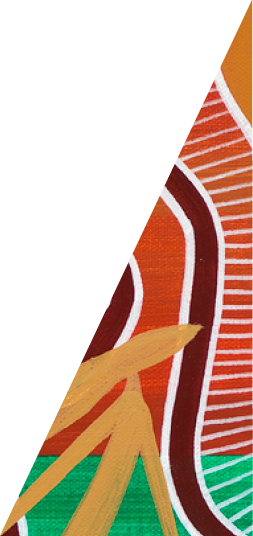 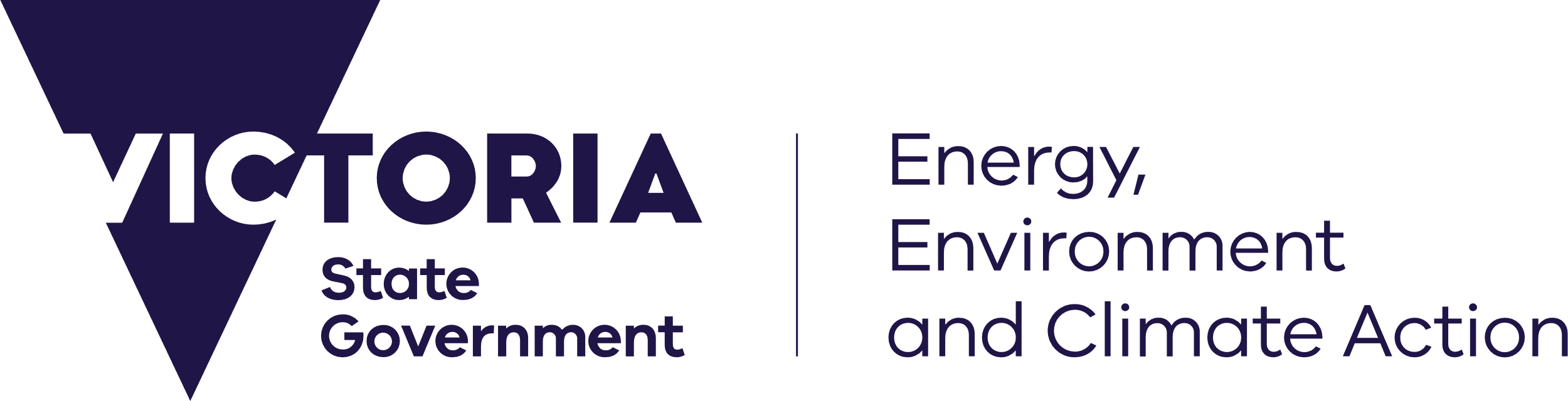 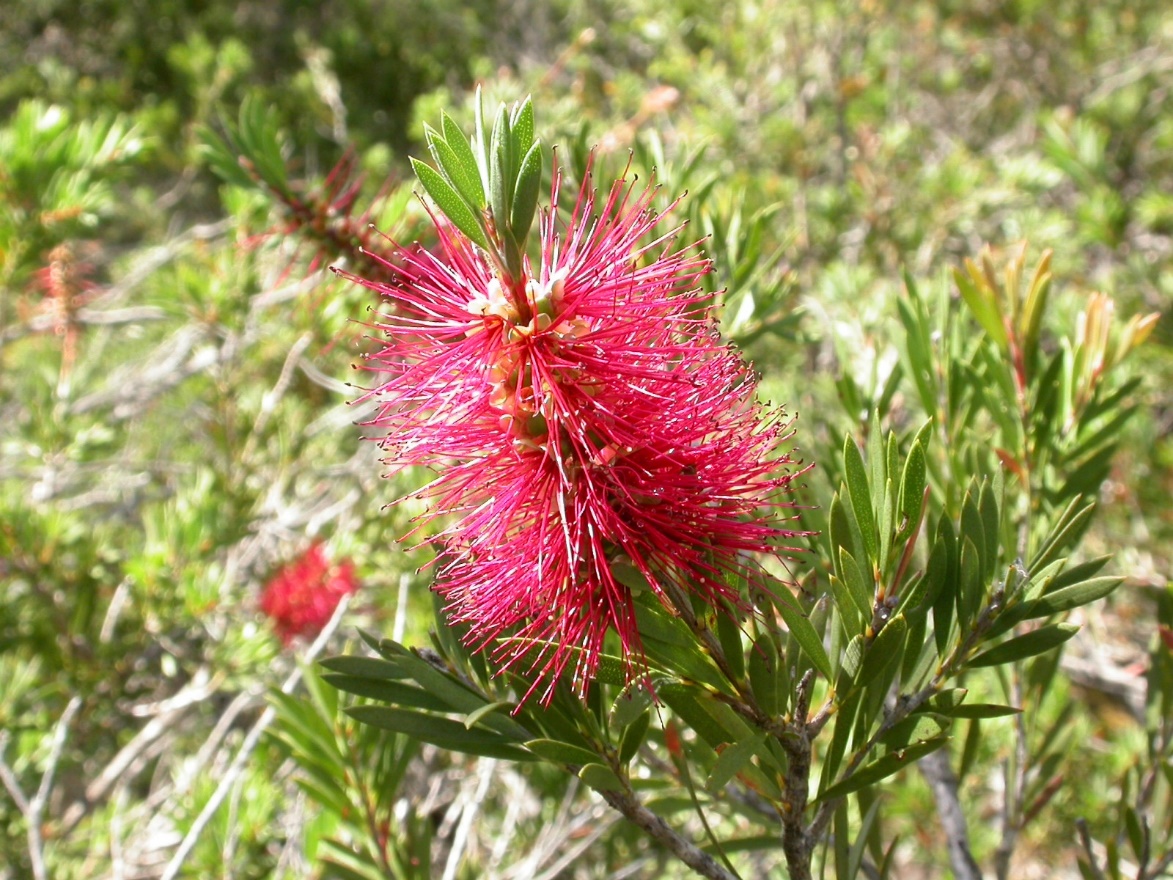 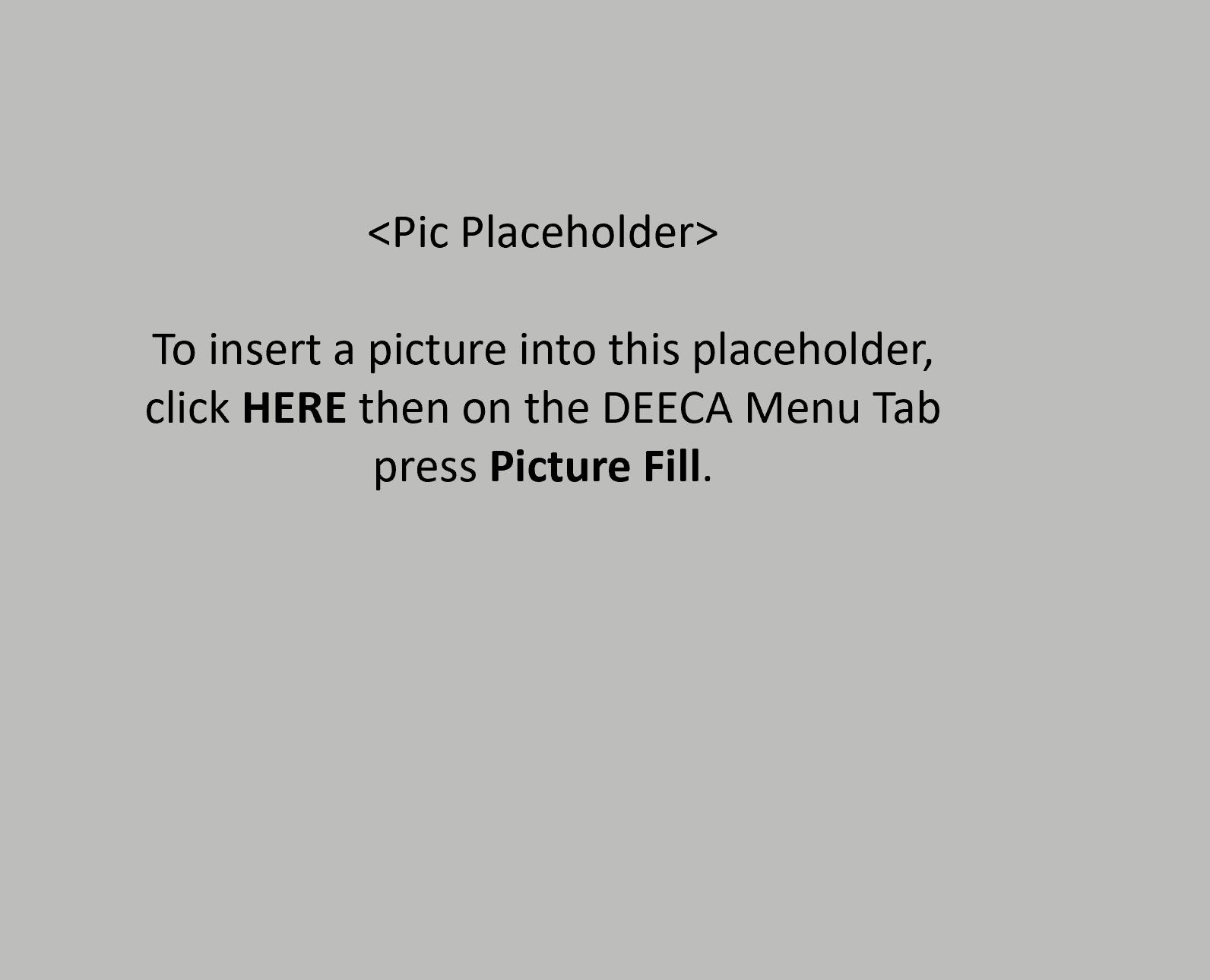 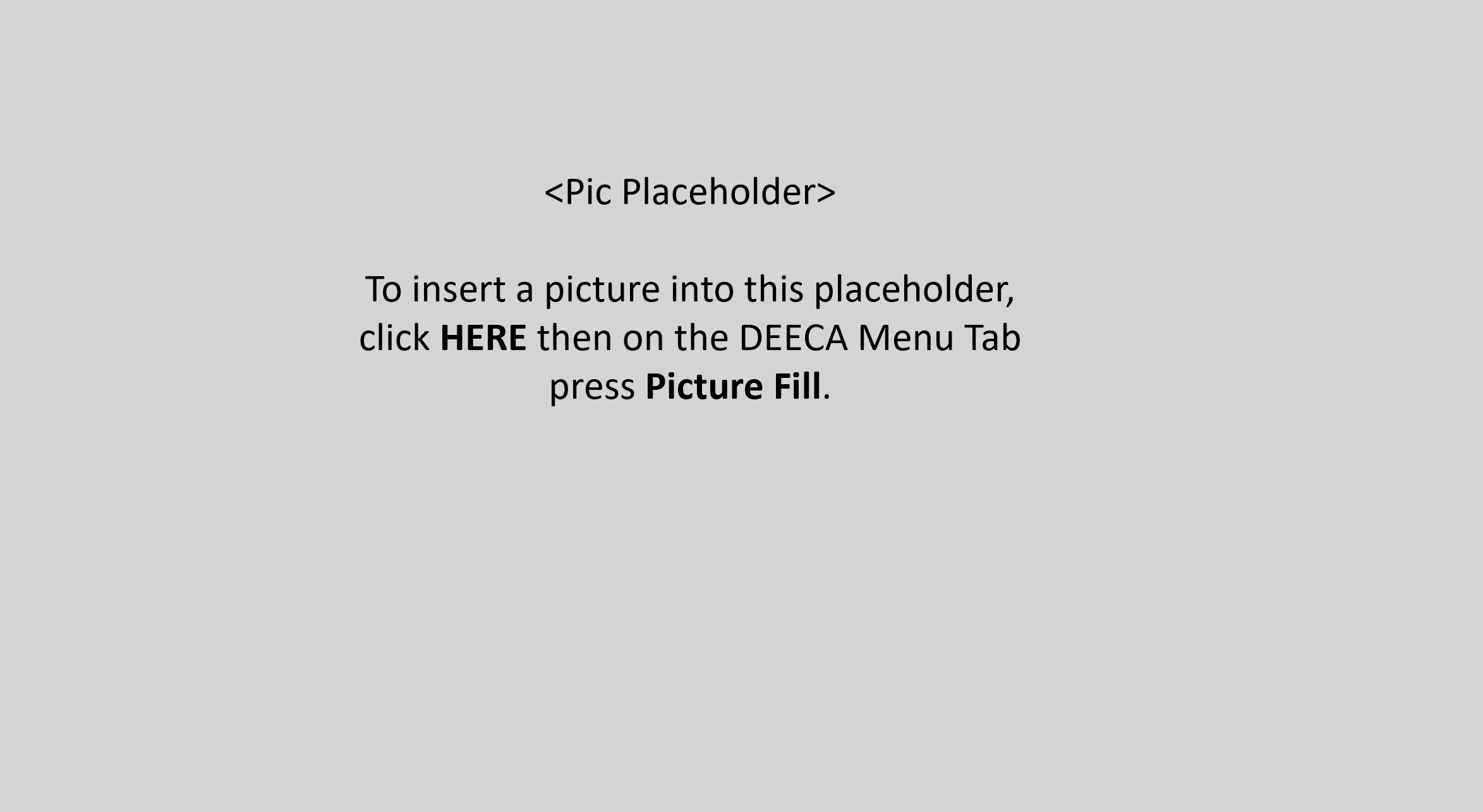 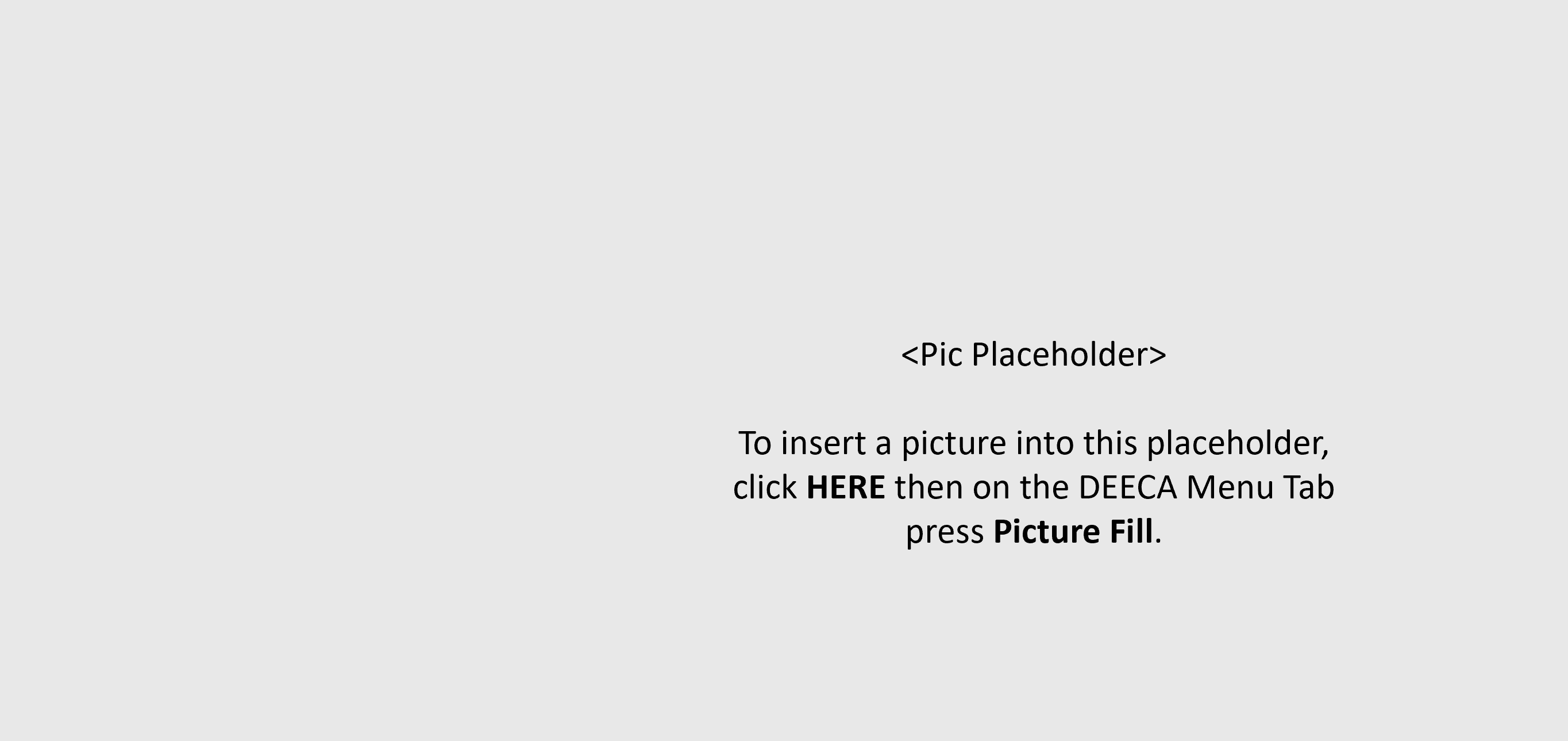 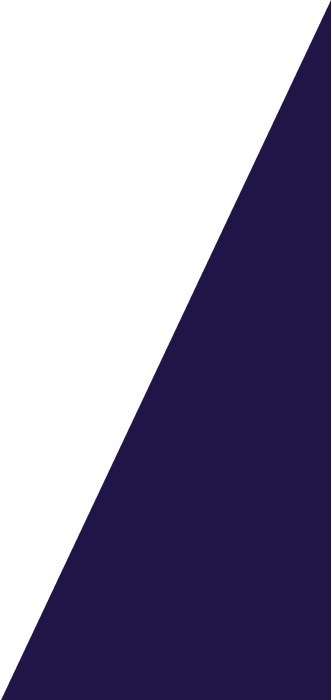 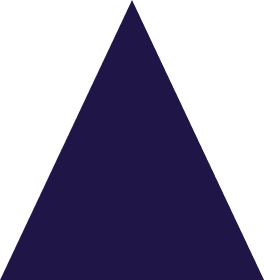 Photo creditBetka Bottlebrush. Image by Russell Larke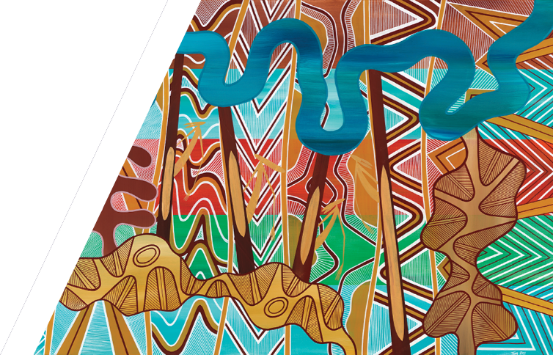 © The State of Victoria Department of Energy, Environment and Climate Action June 2024.Creative CommonsThis work is licensed under a Creative Commons Attribution 4.0 International licence, visit the Creative Commons website (http://creativecommons.org/licenses/by/4.0/).You are free to re-use the work under that licence, on the condition that you credit the State of Victoria as author. The licence does not apply to any images, photographs or branding, including the Victorian Coat of Arms, and the Victorian Government and Department logos.DisclaimerThis publication may be of assistance to you but the State of Victoria and its employees do not guarantee that the publication is without flaw of any kind or is wholly appropriate for your particular purposes and therefore disclaims all liability for any error, loss or other consequence which may arise from you relying on any information in this publication.AccessibilityTo receive this document in an alternative format, phone the Customer Service Centre on 136 186, email customer.service@deeca.vic.gov.au, or contact National Relay Service on 133 677. Available at DEECA website (https://www.environment.vic.gov.au/conserving-threatened-species/threatened-list)ContentsAbout the Flora and Fauna Guarantee Act	2Legislative provision	2About the FFG Threatened List	2Alignment of Threatened Lists between Victoria and the Commonwealth	3Nominations to the Threatened List	3Threatened Species Summary	4Threatened Communities Summary	4Further Information	4Vertebrate animals	5Mammals	5Birds	7Reptiles	11Amphibians	12Fishes	13Invertebrate animals	15Crustaceans	15Insects	16Molluscs	18Platyhelminths (flatworms)	19Annelids (annelid worms)	19Cnidarians (sea anemones, jellyfish)	19Echinoderms (sea stars, sea cucumbers)	19Vascular plants	21Non-vascular plants	70Fungi and lichens	72Threatened communities of flora and fauna	73About the Flora and Fauna Guarantee ActThe Flora and Fauna Guarantee Act 1988 (the FFG Act) is the primary piece of Victorian legislation that provides for the conservation of biodiversity and the management of potentially threatening processes. The listing of species and communities of flora and fauna, where they satisfy prescribed criteria in the FFG Act and in the FFG Regulations, has been a feature of the FFG Act since its inception. Amendments to the FFG Act in 2019 changed the provision of a single category for listing ‘threatened’ to align with categories and criteria for species with those set out in the Common Assessment Method (CAM) Intergovernmental Memorandum of Understanding, to which Victoria is a party. These changes required the Victorian Government to reassess and amend the FFG Threatened List to align with the categories under the CAM. The CAM categories and criteria match the International Union for the Conservation of Nature (IUCN) Red List categories and criteria, with the addition of a “conservation dependent” category, to be used solely for commercially harvested fish that are listed elsewhere in Australia. Transitional provisions in the amended FFG Act also allowed for the listing of more than 1300 species, previously included in the Victorian Government’s Advisory Lists, on the basis of ‘CAM-compliant’ assessments. For this reason, this document includes many more species than the previous FFG Threatened List. Further work on assessments for species on previous Advisory Lists is still underway.
Legislative provisionThis document meets the following statutory requirement:Flora and Fauna Guarantee Act 1988 Part 3, Division 1, section 10:The Governor in Council, in accordance with this section, must establish and maintain a list —of threatened taxa of flora and fauna that sets out —(i)	the extinction risk of each listed taxon; and(ii)	the category of threat that applies to each listed taxon; andof threatened communities of flora or fauna.The Governor in Council —may specify in the list under subsection (1)(a) any taxon of flora or fauna that the Minister, under Division 3, recommends should be specified in the list; andfor each taxon specified in the list under subsection (1)(a), must set out, in accordance with the Minister's recommendation under Division 3—the extinction risk of the taxon; andthe category of threat that applies to the taxon.
About the FFG Threatened ListThe FFG Threatened List is organised according to high-level groupings of taxa:Vertebrate animals – mammals, birds, reptiles, amphibians and fish;Invertebrate animals – crustaceans, insects, molluscs, platyhelminths (flatworms), annelids (annelid worms), cnidarians (sea anemones, jellyfish) and echinoderms (sea stars, sea cucumbers);Vascular plants – flowering plants (dicotyledons and monocotyledons), gymnosperms (conifers), ferns and fern allies;Non-vascular plants – mosses and liverworts; andFungi and lichens.The lists of threatened taxa are arranged in tables that include the common and scientific name as well as a column to identify the ‘Extinction Risk’ and ‘Category of Threat’. The Extinction Risk indicates that the taxon is at risk in ‘Australia’ (i.e. is listed under national legislation with a CAM-compliant assessment, or an endemic Victoria species) or ‘Victoria’ (i.e. is assessed under Victoria legislation only). ‘Category of Threat’ denotes the status specified in the FFG Act, for example: extinct; extinct in the wild; critically endangered; endangered; vulnerable; or in the case of a taxon of fish, conservation dependent. For vertebrates, the lists are sorted by common name; for other taxa, the lists are sorted by scientific name.The FFG Threatened List also includes a list of threatened communities of flora and fauna. These are defined as “a type of assemblage which is…wholly or substantially made up of taxa of flora or fauna existing together in the wild”. While all communities are made up of plants and animals, including microorganisms, they may be defined and listed by the vegetation type or by the characteristic plant or animal species.The FFG Threatened List is regularly updated for the following reasons:Victoria adopts an item listed under the EPBC Act if a national assessment is CAM-compliantamendments are required due to taxonomic changesan assessment (taxon or community of flora and fauna) is made through recommendation by the Victorian Scientific Advisory Committee and a joint decision to add or remove a taxon or community is made by the Victorian Minister for Environment and Minister for Agriculture.The FFG Threatened List is also available as a Microsoft Excel workbook, which can be searched, sorted or filtered. It can be found here: https://www.environment.vic.gov.au/conserving-threatened-species/threatened-list/?a=634678 
Alignment of Threatened Lists between Victoria and the CommonwealthThe FFG Threatened List includes taxa that are also listed under the Commonwealth Environment Protection and Biodiversity Act 1999 (EPBC Act). In some cases, the listings will be inconsistent with the EPBC list. This is due to the following:the EPBC list includes taxa that occur in Victoria and other Australian States or Territories, and where an item lacks a national CAM-compliant assessment, the Victorian CAM-compliant status is used; orthe FFG Threatened List includes Victorian endemic taxa that have recently been re-assessed according to the CAM but are yet to be listed under the EPBC Act. The CAM will support a Single Operational List for threatened species across Australia. As progress is made towards this, there may continue to be inconsistencies which will be resolved when the Commonwealth completes national re-assessments for taxa and the EPBC list is amended in light of these assessments.For up-to-date information on the status of taxa under the EPBC Act, refer to the Commonwealth Department of Climate Change, Energy, the Environment and Water website here: https://www.dcceew.gov.au/environment/epbc Nominations to the Threatened ListMembers of the public or organisations can make nominations to the Victorian Scientific Advisory Committee (SAC) to consider for listing. You may also nominate an already listed item for reassessment.When the SAC makes a recommendation regarding a nomination in accordance with the FFG Act, a report is prepared outlining that the nomination should either be supported or not be supported and a summary of the evidence supporting it. These reports form the basis for public submissions, in the case of preliminary recommendations, or for the Ministers’ decision, in the case of final recommendations.More information on how to nominate is available here: https://www.environment.vic.gov.au/conserving-threatened-species/threatened-list/nominating-items-for-the-flora-and-fauna-guarantee-threatened-list Threatened Species SummaryThreatened Communities SummaryFurther InformationFlora and Fauna Guarantee Regulations 2020 can be found here: https://content.legislation.vic.gov.au/sites/default/files/2020-05/20-041sra%20authorised.pdf  Intergovernmental memorandum of understanding - Agreement on a common assessment method for listing of threatened species can be found here: https://www.dcceew.gov.au/environment/biodiversity/threatened/publications/mou-cam IUCN criteria summary for conservation categories can be found here: https://www.iucnredlist.org/resources/summary-sheet Vertebrate animalsMammalsBirds Reptiles Amphibians FishesInvertebrate animalsCrustaceansInsectsMolluscs
Platyhelminths (flatworms)
Annelids (annelid worms)
Cnidarians (sea anemones, jellyfish)Echinoderms (sea stars, sea cucumbers)Vascular plantsNon-vascular plants

Fungi and lichens Threatened communities of flora and faunaAlpine Bog CommunityAlpine Snowpatch CommunityButterfly Community No. 1Caltha introloba Herbland CommunityCentral Gippsland Plains Grassland CommunityCoastal Moonah (Melaleuca lanceolata subsp. lanceolata) Woodland CommunityCool Temperate Rainforest CommunityCool Temperate Mixed ForestCreekline Grassy Woodland (Goldfields) CommunityDevonian Limestone Pomaderris Shrubland CommunityDry Rainforest (Limestone) CommunityFen (Bog Pool) CommunityForest Red Gum Grassy Woodland CommunityGranite Foothills Spring Wetland (North-East Victoria) CommunityGrey Box - Buloke Grassy Woodland CommunityHerb-rich Plains Grassy Wetland (West Gippsland) CommunityLimestone Grassy Woodland CommunityLimestone Pomaderris Shrubland CommunityLowland Riverine Fish Community of the Southern Murray-Darling BasinMontane Swamp Complex CommunityNorthern Plains Grassland CommunityNorth-Western Goldfields Intermittent Soak CommunityPlains Grassland (South Gippsland) CommunityPort Phillip Bay Entrance Deep Canyon Marine CommunityRed Gum Swamp Community No. 1Rocky Chenopod Open Scrub CommunitySan Remo Marine CommunitySedge Rich Eucalyptus camphora Swamp CommunitySemi-arid Herbaceous Pine - Buloke Woodland CommunitySemi-arid Herbaceous Pine Woodland CommunitySemi-arid Northwest Plains Buloke Grassy Woodlands CommunitySemi-arid Shrubby Pine - Buloke Woodland CommunityStrzeleckis Warm Temperate Rainforest CommunityVictorian Mallee Bird CommunityVictorian Temperate-woodland Bird CommunityWarm Temperate Rainforest (Coastal East Gippsland) CommunityWarm Temperate Rainforest (Cool Temperate Overlap, Howe Range) CommunityWarm Temperate Rainforest (East Gippsland Alluvial Terraces) CommunityWarm Temperate Rainforest (Far East Gippsland) CommunityWarm Temperate Rainforest CommunityWestern (Basalt) Plains Grasslands CommunityWestern Basalt Plains (River Red Gum) Grassy Woodland Floristic Community 55-04Western Port Bryozoan Reef CommunityTaxonomic groupExtinctCritically EndangeredEndangeredVulnerableConservation dependentThreatenedTotalMammals1361616152Birds2284035105Reptiles11524141Amphibians77115Fish215144338Crustaceans192212145Insects311251958Molluscs46111Platyhelminths11Annelids11Cnidarians112Echinoderms448Vascular plants3042788521511558Non-vascular plants12729360Fungi and lichens268Total535561081307332003Community ListedTerrestrial38Freshwater2Marine 3Total43Common NameScientific NameExtinction RiskCategory of ThreatAustralian Sea-lionNeophoca cinereaAustraliaEndangeredBlue WhaleBalaenoptera musculusVictoriaEndangeredBolam's MousePseudomys bolamiVictoriaExtinctBridled Nailtail WallabyOnychogalea fraenataVictoriaExtinctBroad-toothed RatMastacomys fuscus mordicusAustraliaVulnerableBrush-tailed Bettong (eastern subspecies)Bettongia penicillata penicillataVictoriaExtinctBrush-tailed Phascogale Phascogale tapoatafa Victoria Vulnerable Brush-tailed Rock-wallabyPetrogale penicillataVictoriaCritically EndangeredBurrunan Dolphin Tursiops australis Victoria Critically Endangered Common Bent-wing Bat (eastern subspecies) Miniopterus orianae oceanensis (originally listed as Miniopterus schreibersii)Victoria Critically Endangered Common DunnartSminthopsis murina murinaVictoriaVulnerableDesert MousePseudomys desertorVictoriaExtinctDingo Canis lupus dingo (originally listed as Canis lupus subsp. dingo)Victoria Vulnerable Eastern Barred BandicootPerameles gunniiVictoriaEndangeredEastern BettongBettongia gaimardi gaimardiVictoriaExtinctEastern Hare-wallabyLagorchestes leporidesVictoriaExtinctEastern Horseshoe Bat Rhinolophus megaphyllus megaphyllus (originally listed as Rhinolophus megaphyllus)Victoria Endangered Eastern Quoll*Dasyurus viverrinusAustraliaEndangeredEastern Wallaroo Osphranter robustus robustus (originally listed as Macropus robustus robustus)Victoria Endangered Fat-tailed DunnartSminthopsis crassicaudataVictoriaVulnerableGile's Planigale Planigale gilesi Victoria Vulnerable Golden Bandicoot (mainland)Isoodon auratus auratusVictoriaExtinctGrey-headed Flying-foxPteropus poliocephalusVictoriaVulnerableHeath MousePseudomys shortridgeiAustraliaEndangeredLeadbeater's PossumGymnobelideus leadbeateriAustraliaCritically EndangeredLesser Stick-nest RatLeporillus apicalisVictoriaExtinctLong-eared MousePseudomys auritusAustraliaExtinctLong-footed PotorooPotorous longipesAustraliaEndangeredLong-nosed Fur SealArctophoca australis forsteriVictoriaVulnerableLong-nosed PotorooPotorous tridactylus trisulcatusAustraliaVulnerableMountain Pygmy-possumBurramys parvusAustraliaEndangeredNew Holland MousePseudomys novaehollandiaeVictoriaEndangeredPig-footed BandicootChaeropus ecaudatusVictoriaExtinctPlatypusOrnithorhynchus anatinusVictoria VulnerableRed-tailed PhascogalePhascogale caluraAustraliaVulnerableRufous BettongAepyprymnus rufescensVictoriaExtinctRufous-bellied Pademelon Thylogale billardieriiVictoria ThreatenedSmoky MousePseudomys fumeusVictoriaEndangeredSouth-eastern Long-eared BatNyctophilus corbeni VictoriaEndangeredSouth-eastern Striped BandicootPerameles notina (originally listed as Perameles bougainville)AustraliaExtinctSouthern Bent-wing BatMiniopterus orianae bassaniiVictoriaCritically EndangeredSouthern Brown BandicootIsoodon obesulus obesulusAustraliaEndangeredSouthern Greater GliderPetauroides volansAustraliaEndangeredSouthern Humpback Whale*Megaptera novaeangliae australisVictoriaCritically EndangeredSouthern Right WhaleEubalaena australisVictoriaEndangeredSpot-tailed QuollDasyurus maculatus maculatusVictoriaEndangeredSquirrel Glider Petaurus norfolcensis Victoria Vulnerable Swamp AntechinusAntechinus minimus maritimusAustraliaVulnerableWhite-footed Dunnart Sminthopsis leucopus Victoria Vulnerable White-footed Rabbit-ratConilurus albipesVictoriaExtinctYellow-bellied GliderPetaurus australis australisAustraliaVulnerableYellow-bellied Sheathtail Bat Saccolaimus flaviventris Victoria Vulnerable Common NameScientific NameExtinction RiskCategory of ThreatApostlebird Struthidea cinerea Victoria Vulnerable Australasian BitternBotaurus poiciloptilusVictoriaCritically EndangeredAustralasian ShovelerSpatula rhynchotisVictoriaVulnerableAustralian Bustard Ardeotis australis Victoria Critically Endangered Australian Little Bittern Ixobrychus dubius (originally listed as Ixobrychus minutus)Victoria Endangered Australian Painted-snipeRostratula australisVictoriaCritically EndangeredBarking Owl Ninox connivens Victoria Critically Endangered Bar-tailed GodwitLimosa lapponicaAustraliaVulnerableBlack BitternDupetor flavicollis (originally listed as Ixobrychus flavicollis subsp.australis)Victoria Endangered Black Falcon Falco subniger Victoria Critically Endangered Black-eared MinerManorina melanotisVictoriaCritically EndangeredBlack-tailed GodwitLimosa limosaVictoriaCritically EndangeredBlue-billed Duck Oxyura australis Victoria Vulnerable Brolga Antigone rubicunda (originally listed as Grus rubicundus)Victoria Endangered Buller's AlbatrossThalassarche bulleriVictoriaEndangeredBush Stone-curlew Burhinus grallarius (originally listed as Burhinus magnirostris)Victoria Critically Endangered Caspian Tern Hydroprogne caspia (originally listed as Sterna caspia)Victoria Vulnerable Chestnut-rumped Heathwren Calamanthus pyrrhopygius (originally listed as Calamanthus pyrrhopygius subsp. pyrrhopygius)Victoria Vulnerable Chirruping WedgebillPsophodes cristatusVictoriaExtinctCommon GreenshankTringa nebulariaVictoriaEndangeredCommon SandpiperActitis hypoleucosVictoriaVulnerableCrested Bellbird Oreoica gutturalis Victoria Endangered Curlew SandpiperCalidris ferrugineaAustraliaCritically EndangeredDiamond Dove Geopelia cuneata Victoria Vulnerable Diamond Firetail Stagonopleura guttata Victoria Vulnerable Eastern BristlebirdDasyornis brachypterusVictoriaCritically EndangeredEastern CurlewNumenius madagascariensisAustraliaCritically EndangeredEastern Great Egret Ardea alba modesta (originally listed as Ardea alba)Victoria Vulnerable Elegant ParrotNeophema elegansVictoriaVulnerableFairy TernSternula nereisVictoriaCritically EndangeredFreckled Duck Stictonetta naevosa Victoria Endangered Gang-gang Cockatoo Callocephalon fimbriatum AustraliaEndangeredGlossy Black-Cockatoo Calyptorhynchus lathami (originally listed as Calyptorhynchus lathami subsp. lathami)AustraliaVulnerable Great KnotCalidris tenuirostrisAustraliaCritically EndangeredGreater Sand PloverCharadrius leschenaultiiAustraliaVulnerableGrey FalconFalco hypoleucosAustraliaVulnerableGrey Goshawk Accipiter novaehollandiae Victoria Endangered Grey PloverPluvialis squatarolaVictoriaVulnerableGrey-crowned Babbler Pomatostomus temporalis Victoria Vulnerable Grey-fronted HoneyeaterPtilotula plumulaVictoriaEndangeredGrey-headed AlbatrossThalassarche chrysostomaVictoriaEndangeredGrey-tailed Tattler Tringa brevipes (originally listed as Heteroscelus brevipes)Victoria Critically Endangered Ground Cuckoo-shrike Coracina maxima Victoria Endangered Ground Parrot Pezoporus wallicus Victoria Endangered Gull-billed Tern Gelochelidon nilotica macrotarsa (originally listed as Sterna nilotica)Victoria Endangered Helmeted HoneyeaterLichenostomus melanops cassidixAustraliaCritically EndangeredHooded PloverThinornis cucullatusAustraliaVulnerableHooded Robin Melanodryas cucullata Victoria Vulnerable Indian Yellow-nosed AlbatrossThalassarche carteriVictoriaEndangeredInland DotterelPeltohyas australisVictoriaVulnerableKing Quail Synoicus chinensis (originally listed as Coturnix chinensis)Victoria Endangered Lesser Sand PloverCharadrius mongolusAustraliaEndangeredLewin's Rail Lewinia pectoralis (originally listed as Dryolimnas pectoralis)Victoria Vulnerable Light-mantled Sooty Albatross Phoebetria palpebrata Victoria Critically Endangered Little EagleHieraaetus morphnoidesVictoria VulnerableLittle Egret Egretta garzetta nigripes Victoria Endangered Little Tern Sternula albifrons (originally listed as Sterna albifrons)Victoria Critically Endangered Magpie Goose Anseranas semipalmata Victoria Vulnerable Major Mitchell's Cockatoo Lophocroa leadbeateri (originally listed as Cacatua leadbeateri)Victoria Critically Endangered Mallee Emu-wrenStipiturus malleeVictoriaEndangeredMalleefowlLeipoa ocellataVictoriaVulnerableMarsh SandpiperTringa stagnatilisVictoriaEndangeredMasked Owl Tyto novaehollandiae Victoria Critically Endangered Musk DuckBiziura lobataVictoriaVulnerableNorthern Giant-PetrelMacronectes halliVictoriaEndangeredOrange-bellied ParrotNeophema chrysogasterVictoriaCritically EndangeredPacific Golden PloverPluvialis fulvaVictoriaVulnerablePainted HoneyeaterGrantiella pictaAustraliaVulnerablePilotbirdPycnoptilus floccosusAustraliaVulnerablePlains-wandererPedionomus torquatusAustraliaCritically EndangeredPlumed Egret Ardea intermedia plumifera (originally listed as Ardea intermedia)Victoria Critically Endangered Powerful Owl Ninox strenua Victoria Vulnerable Purple-gaped HoneyeaterLichenostomus cratitiusVictoriaVulnerableRed KnotCalidris canutusAustraliaEndangeredRed-chested Button-quail Turnix pyrrhothorax Victoria Endangered Red-lored WhistlerPachycephala rufogularisVictoriaVulnerableRed-tailed Black-Cockatoo (south-eastern)Calyptorhynchus banksii graptogyneVictoriaEndangeredRedthroat Pyrrholaemus brunneus Victoria Endangered Regent HoneyeaterAnthochaera phrygiaAustraliaCritically EndangeredRegent ParrotPolytelis anthopeplus monarchoidesVictoriaVulnerableRuddy TurnstoneArenaria interpresVictoriaEndangeredRufous Bristlebird (Coorong) Dasyornis broadbenti broadbenti (originally listed as Dasyornis broadbenti)Victoria Endangered Rufous Bristlebird (Otway) Dasyornis broadbenti caryochrous (originally listed as Dasyornis broadbenti) Australia Vulnerable Scarlet-chested Parrot Neophema splendida Victoria Endangered Shy AlbatrossThalassarche cautaAustraliaEndangeredSlender-billed Thornbill (Lowan Mallee) Acanthiza iredalei hedleyi Victoria Endangered Sooty AlbatrossPhoebetria fuscaVictoriaCritically EndangeredSooty Owl Tyto tenebricosa Victoria Endangered Southern Giant-PetrelMacronectes giganteusVictoriaEndangeredSouthern Royal AlbatrossDiomedea epomophoraVictoriaCritically EndangeredSpeckled Warbler Pyrrholaemus sagittatus (originally listed as Chthonicola sagittata)Victoria Endangered Spotted BowerbirdChlamydera maculataVictoriaExtinctSquare-tailed Kite Lophoictinia isura Victoria Vulnerable Superb ParrotPolytelis swainsoniiVictoriaEndangeredSwift ParrotLathamus discolorAustraliaCritically EndangeredTerek Sandpiper Xenus cinereus Victoria Endangered Turquoise Parrot Neophema pulchella Victoria Vulnerable Wandering AlbatrossDiomedea exulansVictoriaCritically EndangeredWestern Whipbird (Mallee)Psophodes nigrogularis leucogaster VictoriaCritically EndangeredWhimbrelNumenius phaeopusVictoriaEndangeredWhite-bellied Sea-Eagle Haliaeetus leucogaster Victoria Endangered White-browed Treecreeper Climacteris affinis Victoria Endangered White-faced Storm-PetrelPelagodroma marinaVictoriaEndangeredWhite-throated NeedletailHirundapus caudacutusAustraliaVulnerableWood SandpiperTringa glareolaVictoriaEndangeredCommon NameScientific NameExtinction RiskCategory of ThreatAlpine Bog Skink Pseudemoia cryodroma Australia Endangered Alpine She-oak SkinkCyclodomorphus praealtusVictoriaCritically EndangeredAlpine Water Skink Eulamprus kosciuskoi (originally listed as Sphenomorphus kosciuskoi)Victoria Endangered Bandy Bandy Vermicella annulata Victoria Endangered Bardick Echiopsis curta Victoria Endangered Beaked Gecko Rhynchoedura ornata Victoria Endangered Bearded DragonPogona barbataVictoriaVulnerableBroad-shelled Turtle Chelodina expansa Victoria Endangered Carpet Python Morelia spilota metcalfei (originally listed as Morelia spilota)Victoria Endangered Common Death Adder Acanthophis antarcticus Victoria Critically Endangered  Corangamite Water SkinkEulamprus tympanum marnieaeVictoriaEndangeredDe Vis' Banded SnakeDenisonia devisiVictoriaCritically EndangeredDiamond Python Morelia spilota spilota (originally listed as Morelia spilota)Victoria Critically Endangered Dwarf Burrowing Skink Lerista timida (originally listed as Lerista muelleri)Victoria Endangered Eastern She-oak Skink Cyclodomorphus michaeli Victoria Critically Endangered Glossy Grass SkinkPseudemoia rawlinsoniVictoriaEndangeredGrassland Earless DragonTympanocryptis pinguicollaAustraliaCritically EndangeredGuthega SkinkLiopholis guthegaVictoriaCritically EndangeredHeath Skink Liopholis multiscutata (originally listed as Egernia multiscutata)Victoria Critically Endangered Hooded Scaly-foot Pygopus schraderi (originally listed as Pygopus nigriceps)Victoria Critically Endangered Lace MonitorVaranus variusVictoriaEndangeredLeathery TurtleDermochelys coriaceaVictoriaCritically EndangeredLined Earless Dragon Tympanocryptis petersi (originally listed as Tympanocryptis lineata subsp. lineata)Victoria Endangered Mallee Worm-Lizard Aprasia aurita Victoria Endangered Masters' Snake Drysdalia mastersii Victoria Critically Endangered Millewa Skink Hemiergis millewae Victoria Endangered Mountain Dragon Grampians formRankinia diemensis (Grampians)VictoriaCritically EndangeredMountain SkinkLiopholis montanaAustraliaEndangeredMurray River TurtleEmydura macquariiVictoriaCritically EndangeredPink-tailed Worm-LizardAprasia parapulchellaVictoriaEndangeredPort Lincoln Snake Parasuta spectabilis (originally listed as Suta spectabilis)Victoria Endangered Red-naped Snake Furina diadema Victoria Endangered Rosenberg's Goanna Varanus rosenbergi Victoria Critically Endangered Saltbush Striped SkinkCtenotus olympicusVictoriaCritically EndangeredSamphire Skink Morethia adelaidensis Victoria Endangered Small-scaled SnakeOxyuranus microlepidotusVictoriaExtinctStriped Legless LizardDelma imparVictoriaEndangeredStriped Worm-Lizard Aprasia striolata Victoria Endangered Swamp Skink Lissolepis coventryi (originally listed as Egernia coventryi)Victoria Endangered Tussock SkinkPseudemoia pagenstecheri (High Country)VictoriaEndangeredTussock SkinkPseudemoia pagenstecheri (Volcanic Plains)VictoriaEndangeredCommon NameScientific NameExtinction RiskCategory of ThreatAlpine Tree FrogLitoria verreauxii alpinaVictoriaCritically EndangeredBaw Baw FrogPhiloria frostiAustraliaCritically EndangeredBooroolong Tree FrogLitoria booroolongensisAustraliaEndangeredBrown Toadlet Pseudophryne bibronii Victoria Endangered Giant Bullfrog Limnodynastes interioris Victoria Endangered Giant Burrowing FrogHeleioporus australiacusVictoriaCritically EndangeredGrowling Grass FrogLitoria raniformisVictoriaVulnerableKeferstein's Tree FrogLitoria dentataVictoriaCritically EndangeredMartin's Toadlet Uperoleia martini Victoria Critically Endangered Rugose Toadlet Uperoleia rugosa Victoria Endangered Sloane's FrogletCrinia sloaneiAustraliaEndangeredSouthern Barred FrogMixophyes balbusVictoriaCritically EndangeredSouthern ToadletPseudophryne semimarmorataVictoriaEndangeredSpotted Tree FrogLitoria spenceriAustraliaCritically EndangeredWatson’s Tree Frog Litoria watsoniAustraliaEndangeredCommon NameScientific NameExtinction RiskCategory of ThreatAgassiz's GlassfishAmbassis agassiziiVictoriaExtinctAustralian GraylingPrototroctes maraenaVictoriaEndangeredAustralian Mudfish Neochanna cleaveri Victoria Endangered Australian Whitebait Lovettia sealii Victoria Critically Endangered Barred GalaxiasGalaxias fuscusAustraliaCritically EndangeredBlue WarehouSeriolella bramaAustraliaConservation DependentCox's Gudgeon Gobiomorphus coxii Victoria Endangered Dargo Galaxias Galaxias mungadhan Australia Critically Endangered Dwarf GalaxiasGalaxiella pusillaAustraliaEndangeredEast Gippsland Galaxias Galaxias aequipinnis Australia Critically Endangered Empire Gudgeon Hypseleotris compressa Victoria Critically Endangered Flatback Mangrovegoby Mugilogobius platynotus (originally listed as Mugilogobius paludis)Victoria Endangered Flat-headed Galaxias*Galaxias rostratusAustraliaVulnerableFlinders Pygmy PerchNannoperca sp. 1VictoriaVulnerableFreshwater Catfish Tandanus tandanus Victoria Endangered Freshwater HerringPotamalosa richmondiaVictoriaExtinctGreat White SharkCarcharodon carchariasVictoriaEndangeredGrey Nurse SharkCarcharias taurusVictoriaCritically EndangeredLittle Galaxias*Galaxiella toourtkoourt (originally listed as Galaxiella pusilla)AustraliaEndangered Macquarie PerchMacquaria australasicaVictoriaEndangeredMcDowall's Galaxias Galaxias mcdowalli Australia Critically Endangered Murray CodMaccullochella peeliiVictoriaEndangeredMurray HardyheadCraterocephalus fluviatilisVictoriaCritically EndangeredMurray River Rainbowfish Melanotaenia fluviatilis Victoria Endangered River Blackfish (upper Wannon River form)Gadopsis marmoratus (upper Wannon)AustraliaCritically EndangeredRoundsnout Galaxias Galaxias terenasus Victoria Critically Endangered Scalloped HammerheadSphyrna lewiniAustraliaConservation DependentShaw Galaxias Galaxias gunaikurnai Australia Critically Endangered Silver PerchBidyanus bidyanusVictoriaEndangeredSouthern Bluefin TunaThunnus maccoyiiVictoriaConservation DependentSouthern Purple-spotted Gudgeon Mogurnda adspersa Victoria Critically Endangered Southern Pygmy Perch (Murray-Darling Basin lineage)Nannoperca australis (Murray-Darling Basin lineage)AustraliaVulnerableTapered Galaxias Galaxias lanceolatus Australia Critically Endangered Trout CodMaccullochella macquariensisVictoriaEndangeredVariegated Pygmy PerchNannoperca variegataVictoriaEndangeredWest Gippsland Galaxias Galaxias longifundus Australia Critically Endangered Yalmy GalaxiasGalaxias sp. nov. ‘Yalmy’AustraliaCritically EndangeredYarra Pygmy PerchNannoperca obscuraVictoriaVulnerableScientific NameCommon NameExtinction RiskCategory of ThreatAthanopsis australis Southern Hooded Shrimp Victoria Endangered Attheyella dedeckkeriCopepodVictoriaEndangeredAustralatya striolata Riffle Shrimp Victoria Endangered Austrogammarus australis Dandenong Freshwater Amphipod Victoria Critically Endangered Austrogammarus haasei Sherbrooke Amphipod Victoria Endangered Calamoecia australicaCopepodAustraliaVulnerableCalamoecia australisCentropagid copepodVictoriaVulnerableColubotelson joyneriFreshwater isopodVictoriaCritically EndangeredColubotelson searliFreshwater isopodVictoriaCritically EndangeredCrenoicus mixtusFreshwater isopodVictoriaExtinctEngaeus australisLilly Pilly Burrowing CrayfishAustraliaCritically EndangeredEngaeus curvisuturus Curve-tail Burrowing Crayfish Australia Endangered Engaeus fultoniOtway Burrowing CrayfishAustraliaVulnerableEngaeus karnangaSouth Gippsland Burrowing CrayfishAustraliaEndangeredEngaeus mallacoota Mallacoota Burrowing Crayfish Australia Critically Endangered Engaeus merosetosusWestern Burrowing CrayfishAustraliaEndangeredEngaeus phyllocercus Narracan Burrowing Crayfish Australia Endangered Engaeus rostrogaleatus Strzelecki Burrowing Crayfish Australia Endangered Engaeus sericatusHairy Burrowing CrayfishAustraliaVulnerableEngaeus sternalis Warragul Burrowing Crayfish Australia Critically Endangered Engaeus strictifronsPortland Burrowing CrayfishAustraliaEndangeredEngaeus tuberculatusTubercle Burrowing CrayfishAustraliaEndangeredEngaeus urostrictus Dandenong Burrowing Crayfish Australia Critically Endangered Engaeus victoriensisFoothill Burrowing CrayfishAustraliaEndangeredEuastacus armatusMurray Spiny CrayfishVictoriaThreatenedEuastacus bidawalusEast Gippsland Spiny CrayfishAustraliaVulnerableEuastacus bispinosusGlenelg Spiny CrayfishVictoriaEndangeredEuastacus claytoniClaytons Spiny CrayfishAustraliaEndangeredEuastacus crassusAlpine Spiny CrayfishAustralia Endangered Euastacus diversus Orbost Spiny Crayfish Australia Endangered Euastacus neodiversus South Gippsland Spiny Crayfish Australia Endangered Euastacus yanga*Variable Spiny CrayfishAustraliaEndangeredGariwerdeus beehivensisFreshwater isopodAustraliaCritically EndangeredGariwerdeus ingletonensisFreshwater isopodAustraliaVulnerableGariwerdeus turretensisFreshwater isopodAustraliaVulnerableGeocharax falcataNE Grampians Bush YabbyAustraliaEndangeredGeocharax tasmanicusOtway Bush YabbyVictoriaEndangeredGramastacus insolitus Western Swamp Cray Australia Endangered Michelea microphylla Michelea Species 5256 Victoria Critically Endangered Naiopegia xiphagrostisFreshwater isopodAustraliaVulnerablePhreatoicopsis raffaeFreshwater isopodAustraliaVulnerablePhreatoicopsis terricolaFreshwater isopodVictoriaVulnerablePseudocalliax tooradin (originally listed as Eucalliax tooradin)Ghost shrimp Australia Endangered Synamphisopus ambiguusFreshwater isopodAustraliaVulnerableSynamphisopus doegiFreshwater isopodAustraliaVulnerableScientific NameCommon NameExtinction RiskCategory of ThreatAcrodipsas brisbanensis Large Ant Blue Butterfly Victoria Endangered Acrodipsas myrmecophila Small Ant Blue Butterfly Victoria Endangered Antipodia atralba Diamond Sand-skipper Butterfly Victoria Vulnerable Arachnocampa buffaloensis (originally listed as Arachnocampa species)Mt Buffalo Glow-worm Victoria Critically Endangered Austroaeschna flavomaculataAlpine Darner DragonflyVictoriaVulnerableCaliagrion billinghursti Large River Damselfly Victoria Vulnerable Candalides noelkeri (originally listed as Candalides heathi ‘Wimmera form’)Golden Rayed Blue Butterfly Australia Endangered Dinotoperla walkeriStoneflyVictoriaEndangeredEcnomus neboissiCaddisflyVictoriaVulnerableHemiphlebia mirabilis Ancient Greenling Damselfly Victoria Endangered Hesperilla flavescens (originally listed as Hesperilla flavescens flavescens)Yellow Sedge-skipper Butterfly Victoria Endangered Heteronympha cordace wilsoni Western Bright-eyed Brown Butterfly Victoria Critically Endangered Hygrobia australasiae Squeak beetle Victoria Endangered Hypochrysops ignitus ignitus Fiery Jewel Butterfly Victoria Endangered Hypocysta adianteOrange Ringlet ButterflyVictoriaExtinctJalmenus icilius Amethyst Hairstreak Butterfly Victoria Endangered Keyacris scurraMatchstick GrasshopperAustraliaEndangeredLeptocerus soutaCaddisflyVictoriaVulnerableLeptoperla kallistae Kallista Flightless Stonefly Victoria Critically Endangered Marteena rubricinctaLarge Yellow-spotted CicadaVictoriaCritically EndangeredNotoperata sparsaCaddisflyVictoriaVulnerableOgyris genoveva (originally listed as Ogyris genoveva araxes)Genoveva Blue Victoria Endangered Ogyris halmaturia (originally listed as Ogyris idmo halmaturia)Large Bronze Azure Butterfly Victoria Critically Endangered Ogyris otanes Small Brown Azure Butterfly Victoria Critically Endangered Ogyris subterrestris subterrestris (originally listed as Ogyris sp. aff. idmo)Mildura Ogyris Butterfly Victoria Endangered Oreixenica latialis theddora Small Alpine Xenica Butterfly Victoria Critically Endangered Paralucia pyrodiscus lucidaEltham Copper ButterflyAustraliaEndangeredPasma tasmanicaTwo-spotted Grass-skipper ButterflyVictoriaEndangeredPeronomyrmex bartoni Ant species Australia Critically Endangered Plectrotarsus gravenhorstiiCaddisflyVictoriaEndangeredRamiheithrus virgatusCaddisflyVictoriaVulnerableRiekoperla darlingtoni Mt Donna Buang Wingless Stonefly Australia Critically Endangered Riekoperla intermedia Stonefly Victoria Vulnerable Riekoperla isosceles Stonefly Victoria Vulnerable Synemon discalisSmall Orange-spotted Sun MothVictoriaEndangeredSynemon jcariaReddish-orange Sun MothVictoriaEndangeredSynemon nais Orange Sun Moth Victoria Endangered Synemon planaGolden Sun MothAustraliaVulnerableSynemon selenePale Sun MothVictoriaEndangeredSynemon theresaCryptic Sun MothVictoriaExtinctTamasia furcillaCaddisflyVictoriaCritically EndangeredTanjistomella vernaCaddisflyVictoriaEndangeredTaskiria otwayensis Caddisfly Victoria Vulnerable Telicota eurychlora Southern Sedge-darter Butterfly Victoria Endangered Temognatha flavocinctaJewel BeetleVictoriaVulnerableTemognatha maculiventrisJewel BeetleVictoriaVulnerableTemognatha sanguinipennis*Jewel BeetleVictoriaEndangeredTemognatha tricolorataJewel BeetleVictoriaVulnerableThaumatoperla alpinaAlpine StoneflyVictoriaEndangeredThaumatoperla flaveola Mount Stirling stonefly Victoria Critically Endangered Theclinesthes albocinctus (originally listed as Theclinesthes albocincta)Bitterbush Blue Butterfly Victoria Endangered Trapezites luteus luteus Yellow Ochre Butterfly Victoria Endangered Triaenodes cuspiosaCaddisflyVictoriaVulnerableTriaenodes resimaCaddisflyVictoriaVulnerableTriaenodes uvidaCaddisflyVictoriaVulnerableTriaenodes vespertinaCaddisflyVictoriaVulnerableWestriplectes pedderensisCaddisflyVictoriaVulnerableXylocopa (Lestis) aeratusMetallic Green Carpenter BeeVictoriaExtinctScientific NameCommon NameExtinction RiskCategory of ThreatAllocharopa erskinensis Land Snail Australia Vulnerable Austropyrgus grampianensis Dairy Creek Austropyrgus Snail Australia Critically Endangered Bassethullia glypta Chiton 5254 Victoria Critically Endangered Geminoropa scindocataracta Land Snail Victoria Endangered Hyridella depressaDepressed Freshwater MusselVictoriaEndangeredHyridella glenelgensisGlenelg Freshwater MusselAustraliaCritically EndangeredHyridella narracanensisNarracan Corrugated MusselVictoriaEndangeredPernagera gatliffi Land Snail Australia Endangered Platydoris galbana Sea slug Victoria Endangered Rhodope rouseiMarine opisthobranchVictoriaCritically EndangeredVictaphanta compacta*Otway Black SnailVictoriaEndangered Scientific NameCommon NameExtinction RiskCategory of ThreatSpathula tryssaPlanarianAustraliaEndangeredScientific NameCommon NameExtinction RiskCategory of ThreatMegascolides australisGiant Gippsland EarthwormAustraliaEndangeredScientific NameCommon NameExtinction RiskCategory of ThreatAustralomedusa bayliiBrackish JellyfishVictoriaEndangeredRalpharia coccinea Stalked Hydroid species Australia Critically Endangered Scientific NameCommon NameExtinction RiskCategory of ThreatAmphiura trisacantha Brittle Star species Victoria Endangered Apsolidium densum Sea Cucumber 5251 Australia Endangered Apsolidium falconeraeSea-cucumberVictoriaCritically EndangeredApsolidium handrecki Sea Cucumber 5052 Victoria Endangered Clarkcoma australis (originally listed as Ophiocomina australis)Brittle Star species Victoria Critically Endangered Pentocnus bursatus Sea Cucumber (species 5258) Victoria Critically Endangered Rowedota shepherdi (originally listed as Trochodota shepherdi)Sea-cucumber species Victoria Critically Endangered Thyone nigra Sea-cucumber species Victoria Endangered Scientific NameCommon NameExtinction RiskCategory of ThreatAbrodictyum caudatumJungle Bristle-fernVictoriaEndangeredAbrotanella nivigenaSnow-wortVictoriaCritically EndangeredAbutilon fraseri  Dwarf Lantern-flower Victoria Endangered Abutilon malvifolium (originally listed as Abutilon oxycarpum var. malvaefolium)Mallow-leaf Lantern-flower Victoria Critically Endangered Abutilon otocarpumDesert LanternVictoriaEndangeredAbutilon oxycarpum var. subsagittatum Flannel Weed Victoria Critically Endangered Acacia alpinaAlpine WattleVictoriaEndangeredAcacia amoenaBoomerang WattleVictoriaVulnerableAcacia ancistrophylla var. lissophyllaDwarf MyallVictoriaEndangeredAcacia argyrophyllaSilver MulgaVictoriaExtinctAcacia aspera subsp. parvicepsRough WattleAustraliaEndangeredAcacia ausfeldiiAusfeld's WattleVictoriaEndangeredAcacia binervia Coast Myall Australia Critically Endangered Acacia boormaniiSnowy River WattleVictoriaEndangeredAcacia caerulescensLimestone Blue WattleAustraliaEndangeredAcacia cineramisSmooth NealieVictoriaCritically EndangeredAcacia colletioidesWait-a-whileVictoriaEndangeredAcacia cupularisCup WattleVictoriaCritically EndangeredAcacia dallachianaCatkin WattleVictoriaVulnerableAcacia daviesii Timbertop Wattle Australia Critically Endangered Acacia dawsoniiPoverty WattleVictoriaVulnerableAcacia deanei subsp. deanei Deane's wattle Victoria Endangered Acacia deanei subsp. paucijugaDeane's WattleVictoriaVulnerableAcacia decoraWestern Silver WattleVictoriaEndangeredAcacia doratoxylonCurrawangVictoriaEndangeredAcacia enterocarpaJumping-jack WattleVictoriaEndangeredAcacia euthycarpa subsp. oblanceolataWedderburn WattleVictoriaEndangeredAcacia exudansCasterton WattleAustraliaCritically EndangeredAcacia flexifoliaBent-leaf WattleVictoriaEndangeredAcacia glandulicarpaHairy-pod WattleVictoriaEndangeredAcacia havilandiorum (originally listed as Acacia havilandii)Needle Wattle Victoria Critically Endangered Acacia homalophyllaYarran WattleVictoria Critically Endangered Acacia howittiiSticky WattleAustraliaVulnerableAcacia infecundaFamine WattleAustraliaCritically EndangeredAcacia irrorata subsp. irrorataGreen WattleVictoriaCritically EndangeredAcacia kybeanensisKybean WattleVictoriaVulnerableAcacia lanigera var. gracilipesWoolly WattleVictoriaVulnerableAcacia lanigera var. lanigeraWoolly WattleAustraliaVulnerableAcacia leprosa var. uninerviaLarge-leaf Cinnamon-wattleVictoriaEndangeredAcacia lineataStreaked WattleVictoriaEndangeredAcacia loderi Nealie Victoria Critically Endangered Acacia lucasiiWoolly-bear WattleVictoriaCritically EndangeredAcacia maidenii Maiden's Wattle Victoria Critically Endangered Acacia melvillei Yarran Victoria Critically Endangered Acacia nanodealbataDwarf Silver-wattleAustraliaVulnerableAcacia nanopravissimaLittle Kooka WattleAustraliaCritically EndangeredAcacia notabilisMallee Golden WattleVictoriaEndangeredAcacia oswaldii Umbrella Wattle Victoria Critically Endangered Acacia pendula Weeping Myall Victoria Critically Endangered Acacia penninervis var. penninervisHickory WattleVictoriaVulnerableAcacia phasmoidesPhantom WattleVictoriaCritically EndangeredAcacia phlebophylla Buffalo Sallow-wattle Victoria Critically Endangered Acacia rostriformis*Bacchus Marsh WattleAustraliaVulnerableAcacia rupicolaRock WattleVictoriaEndangeredAcacia simmonsianaDesert Manna WattleVictoriaEndangeredAcacia sporadica*Pale Hickory-wattleAustraliaCritically EndangeredAcacia stictophyllaDandenong WattleAustraliaEndangeredAcacia subporosaBower WattleVictoriaCritically EndangeredAcacia subtilinervisNet-veined WattleVictoriaCritically EndangeredAcacia tabulaWombargo WattleAustraliaCritically EndangeredAcacia trineuraThree-nerve WattleVictoriaCritically EndangeredAcacia tripteraSpur-wing WattleVictoriaVulnerableAcacia uncifoliaCoast WirildaVictoriaEndangeredAcacia verticillata subsp. ruscifoliaBroad-leaf Prickly MosesVictoriaEndangeredAcacia victoriae subsp. victoriaeBramble WattleVictoriaEndangeredAcacia williamsoniiWhirrakee Wattle AustraliaVulnerableAcianthus collinus Hooded Mosquito-orchid Victoria Critically Endangered Aciphylla glacialisSnow AciphyllVictoriaEndangeredAciphylla simplicifoliaMountain AciphyllVictoriaEndangeredAcronychia oblongifolia Yellow-wood Victoria Critically Endangered Acrothamnus montanusSnow Beard-heathAustraliaEndangeredAcrotriche cordataCoast Ground-berryVictoriaEndangeredAcrotriche depressaWiry Ground-berryVictoriaCritically EndangeredAcrotriche leucocarpaTall AcrotricheVictoriaEndangeredActinotus bellidioidesTiny Flannel-flowerVictoriaExtinctActinotus forsythii Ridge Flannel-flower Victoria Critically Endangered Adiantum diaphanumFilmy Maidenhair VictoriaCritically EndangeredAdiantum formosumBlack StemVictoriaCritically EndangeredAdiantum hispidulum var. hispidulumRough MaidenhairVictoriaCritically EndangeredAdriana quadripartitaCoast Bitter-bushVictoriaEndangeredAdriana tomentosa var. tomentosaEastern Bitter-bushVictoriaEndangeredAgrostis australiensisTiny BentVictoriaEndangeredAgrostis muellerianaMueller's BentVictoriaEndangeredAlchemilla xanthochloraLady's MantleVictoriaEndangeredAlectryon subcinereus Native Quince Victoria Critically Endangered Allocasuarina grampianaGrampians SheoakAustraliaEndangeredAllocasuarina luehmanniiBulokeVictoriaCritically EndangeredAllocasuarina mackliniana subsp. hirtilineaWestern SheoakAustraliaEndangeredAllocasuarina nanaStunted SheoakVictoriaEndangeredAlmaleea capitata Slender Parrot-pea Victoria Endangered Almaleea paludosaMarsh Bush-peaVictoriaEndangeredAlthenia marina (originally listed as Lepilaena marina)Sea Water-mat Victoria Critically Endangered Althenia patentifolia (originally listed as Lepilaena patentifolia)Spreading Water-mat Victoria Endangered Amaranthus grandiflorusLarge-flower AmaranthVictoriaEndangeredAmaranthus macrocarpus var. macrocarpusDwarf AmaranthVictoriaEndangeredAmmannia multifloraJerry-jerryVictoriaEndangeredAmmobium alatumWinged EverlastingVictoriaCritically EndangeredAmphibromus pithogastrus Plump Swamp Wallaby-grass Victoria Critically Endangered Amphibromus sinuatusWavy Swamp Wallaby-grassVictoriaEndangeredAmyema linophylla subsp. orientalisBuloke MistletoeVictoriaCritically EndangeredAmyema pendula subsp. longifoliaDrooping MistletoeVictoriaCritically EndangeredAndrocalva rossiiNative HempVictoriaCritically EndangeredAndrocalva tateiTrailing CommersoniaVictoriaCritically EndangeredAngianthus brachypappusSpreading AngianthusVictoriaEndangeredAngophora floribundaRough-barked AppleVictoriaEndangeredAphanopetalum resinosumGum VineVictoriaCritically EndangeredApium insulareIsland CeleryVictoriaVulnerableArgentipallium dealbatumSilver EverlastingVictoriaEndangeredArgyrotegium mackayiSilver CudweedVictoriaEndangeredArgyrotegium poliochlorumGrey-green CudweedVictoriaEndangeredAristida holathera var. holatheraTall Kerosene GrassVictoriaEndangeredAristida jerichoensis var. subspinulifera Jericho Wire-grass Victoria Critically Endangered Aristida obscura Rough-seed Wire-grass Victoria Endangered Aristida personata Purple Wire-grass Victoria Critically Endangered Arthropodium sp. 1 Tall Vanilla-lilyVictoriaEndangeredAsperula ambleia Stiff Woodruff Victoria Critically Endangered Asperula gemellaTwin-leaf BedstrawVictoriaEndangeredAsperula wimmeranaWimmera WoodruffVictoriaEndangeredAsplenium aethiopicumShredded SpleenwortVictoriaCritically EndangeredAsplenium appendiculatum subsp. appendiculatumGround SpleenwortVictoriaCritically EndangeredAsplenium decurrensShore SpleenwortVictoriaEndangeredAsplenium hookerianumMaidenhair SpleenwortVictoriaCritically EndangeredAsplenium polyodonSickle SpleenwortVictoriaExtinctAsplenium trichomanes subsp. quadrivalensCommon SpleenwortVictoriaEndangeredAsplenium trichomanes subsp. trichomanesCommon SpleenwortVictoriaEndangeredAstelia australiana*Tall AsteliaAustraliaCritically EndangeredAstelia psychrocharisKosciusko Pineapple-grassVictoriaCritically EndangeredAsterolasia asteriscophora subsp. albiflora White Star-bush Australia Critically Endangered Asterolasia phebalioidesDowny Star-BushVictoriaVulnerableAstrotricha asperifolia subsp. 2Bogong Star-hairAustraliaEndangeredAstrotricha ledifoliaCommon Star-hairVictoriaVulnerableAstrotricha linearis subsp. 1Narrow-leaf Star-hairVictoriaEndangeredAstrotricha linearis subsp. 2Narrow-leaf Star-hairAustraliaEndangeredAstrotricha parvifolia subsp. 1Small-leaf Star-hairAustraliaCritically EndangeredAstrotricha parvifolia subsp. 2Small-leaf Star-hairAustraliaEndangeredAstrotricha sp. 1 subsp. 1Grampians Star-hairAustraliaEndangeredAstrotricha sp. 1 subsp. 2Greater Grampians Star-hairAustraliaVulnerableAstrotricha sp. 2Long-leaf Star-hairVictoriaCritically EndangeredAstrotricha sp. 3Wingan Star-hairVictoriaEndangeredAstrotricha sp. 4Thick-leaf Star-hairVictoriaVulnerableAstrotricha sp. 5Wallagaraugh Star-hairVictoriaCritically EndangeredAtriplex acutibractea subsp. acutibractea Pointed Saltbush Victoria Endangered Atriplex acutibractea subsp. karoniensisPointed SaltbushVictoriaEndangeredAtriplex angulata Angular Saltbush Victoria Critically Endangered Atriplex billardiereiGlistening SaltbushVictoriaExtinctAtriplex holocarpa Pop Saltbush Victoria Endangered Atriplex limbata Spreading Saltbush Victoria Endangered Atriplex lindleyi subsp. conduplicataBaldooVictoriaVulnerableAtriplex nummularia subsp. omissaDwarf Old-man SaltbushVictoriaEndangeredAtriplex paludosa subsp. paludosaMarsh SaltbushVictoriaEndangeredAtriplex papillataCoral SaltbushVictoriaVulnerableAtriplex rhagodioides Silver Saltbush Victoria Endangered Atriplex spinibracteaSpiny-fruit SaltbushVictoriaEndangeredAtriplex spongiosaSmall Pop SaltbushVictoriaCritically EndangeredAtriplex turbinataPaddle SaltbushVictoriaCritically EndangeredAustralina pusilla subsp. pusillaSmall Shade-nettleVictoriaEndangeredAustralopyrum retrofractumComb Wheat-grassVictoriaEndangeredAustralopyrum velutinumMountain Wheat-grassVictoriaVulnerableAustrobryonia micranthaMallee CucumberVictoriaEndangeredAustrostipa breviglumisCane Spear-grassVictoriaEndangeredAustrostipa exilisHeath Spear-grassVictoriaVulnerableAustrostipa hemipogonHalf-bearded Spear-grassVictoriaVulnerableAustrostipa macalpineiAnnual Spear-grassVictoriaVulnerableAustrostipa mundulaNeat Spear-grassVictoriaEndangeredAustrostipa nivicolaAlpine Spear-grassVictoriaEndangeredAustrostipa nullanullaClub Spear-grassVictoriaEndangeredAustrostipa pilataPrickly Spear-grassVictoriaCritically EndangeredAustrostipa puberulaFine-hairy Spear-grassVictoriaEndangeredAustrostipa rudis subsp. australisVeined Spear-grassVictoriaEndangeredAustrostipa tenuifoliaLong-awn Spear-grassVictoriaEndangeredAustrostipa trichophyllaSpear-grassVictoriaEndangeredAustrostipa tuckeriTucker's Spear-grassVictoriaExtinctAvicennia marina subsp. australasicaGrey MangroveVictoriaEndangeredBaeckea latifoliaSubalpine BaeckeaVictoriaEndangeredBaeckea linifoliaSwamp BaeckeaVictoriaEndangeredBallantinia antipodaSouthern Shepherd's PurseVictoriaCritically EndangeredBanksia caneiMountain BanksiaVictoriaCritically EndangeredBanksia croajingolensisGippsland BanksiaAustraliaCritically EndangeredBanksia saxicolaRock BanksiaAustraliaEndangeredBarbarea grayiNative WintercressVictoriaVulnerableBauera sessilifloraGrampians BaueraAustraliaEndangeredBergia ammannioidesJerry Water-fireVictoriaEndangeredBergia trimeraSmall Water-fireVictoriaEndangeredBertya cunninghamii subsp. pubiramulaSticky BertyaVictoriaEndangeredBertya findlayiMountain BertyaVictoriaEndangeredBertya grampianaGrampians BertyaAustraliaCritically EndangeredBeyeria lanceolataPinkwoodVictoriaEndangeredBeyeria lasiocarpaWallaby-bushVictoriaVulnerableBillardiera scandensVelvet Apple-berryVictoriaEndangeredBlechnum deltoidesMountain Water-fernVictoriaCritically EndangeredBoerhavia coccineaScarlet SpiderlingVictoriaCritically EndangeredBoronia algidaAlpine BoroniaVictoriaVulnerableBoronia citrataLemon BoroniaAustraliaEndangeredBoronia filifoliaSlender BoroniaVictoriaEndangeredBoronia galbraithiaeAniseed BoroniaAustraliaCritically EndangeredBoronia latipinnaGrampians BoroniaAustraliaEndangeredBoronia ledifoliaShowy BoroniaVictoriaEndangeredBoronia pilosa subsp. parvidaemonisDesert BoroniaAustraliaEndangeredBoronia pilosa subsp. torquataHairy BoroniaVictoriaEndangeredBorya mirabilisGrampians Pincushion-lilyAustraliaCritically EndangeredBossiaea bracteosa*Mountain Leafless BossiaeaVictoriaVulnerableBossiaea cordigeraWiry BossiaeaVictoriaEndangeredBossiaea ensataSword BossiaeaVictoriaVulnerableBossiaea heterophyllaVariable BossiaeaVictoriaEndangeredBossiaea ripariaRiver Leafless BossiaeaVictoriaEndangeredBossiaea rosmarinifoliaGrampians BossiaeaAustraliaEndangeredBossiaea vombata Wombat Bossiaea Australia Critically Endangered Bossiaea walkeriCactus BossiaeaVictoriaEndangeredBotrychium australe Austral MoonwortVictoria Critically Endangered Botrychium lunariaGrassy MoonwortVictoriaEndangeredBrachyloma depressumSpreading BrachylomaVictoriaEndangeredBrachyscome barkeraePeat DaisyVictoriaEndangeredBrachyscome chrysoglossa Yellow-tongue Daisy Victoria Endangered Brachyscome exilisFinger-leaved DaisyVictoriaEndangeredBrachyscome foliosa (originally listed as Brachyscome tenuiscapa)Mountain Daisy Victoria Endangered Brachyscome gracilis subsp. gracilis Dookie Daisy Victoria Endangered Brachyscome gracilis subsp. robusta (originally listed as Brachyscome aff. gracilis (Kings Billabong))Billabong Daisy Australia Critically Endangered Brachyscome melanocarpa subsp. melanocarpaBlack-fruit DaisyVictoriaCritically EndangeredBrachyscome muelleroidesMueller DaisyVictoriaEndangeredBrachyscome obovataBaw Baw DaisyVictoriaEndangeredBrachyscome petrophilaRock DaisyVictoriaEndangeredBrachyscome ptychocarpaTiny DaisyVictoriaEndangeredBrachyscome radicansMarsh DaisyVictoriaEndangeredBrachyscome readeriReader's DaisyVictoriaEndangeredBrachyscome ripariaSnowy River DaisyAustraliaEndangeredBrachyscome salkiniaeElegant DaisyVictoriaVulnerableBrachyscome tadgelliiTadgell's DaisyVictoriaEndangeredBrachyscome trachycarpaInland DaisyVictoriaCritically EndangeredBrachyscome walshiiHowitt DaisyAustraliaCritically EndangeredBrasenia schreberi Water Shield Victoria Critically Endangered Brunoniella pumilio Dwarf Brunoniella Victoria Critically Endangered Bulbine crassaCoast LilyVictoriaEndangeredBurnettia cuneataLizard OrchidVictoriaEndangeredCaladenia aestivaSummer Spider-orchidVictoriaEndangeredCaladenia amoenaCharming Spider-orchidAustraliaCritically EndangeredCaladenia amplaDainty Spider-orchidAustraliaCritically EndangeredCaladenia ancylosa Genoa Spider-orchid Australia Critically Endangered Caladenia audasiiMcIvor Spider-orchidAustraliaCritically EndangeredCaladenia aurantiacaOrange-tip Finger-orchidVictoriaEndangeredCaladenia bicalliata subsp. bicalliataLimestone Ridge Spider-orchidVictoriaEndangeredCaladenia brachyscapaShort Spider-orchidVictoriaExtinctCaladenia calcicolaLimestone Spider-orchidVictoriaCritically EndangeredCaladenia clavescens Castlemaine Spider-orchid Australia Critically Endangered Caladenia colorataColourful Spider-orchidVictoriaCritically EndangeredCaladenia concolorCrimson Spider-orchidVictoriaEndangeredCaladenia cremnaWhitfield Spider-orchidAustraliaCritically EndangeredCaladenia cretacea Stuart Mill Spider-orchid Australia Endangered Caladenia cruciformis Red-cross Spider-orchid Australia Endangered Caladenia douglasiorum Douglas' Spider-orchid Australia Critically Endangered Caladenia flavovirensChristmas Spider-orchidVictoriaCritically EndangeredCaladenia formosaElegant Spider-orchidVictoriaCritically EndangeredCaladenia fragrantissima (originally listed as Caladenia fragrantissima subsp. fragrantissima)Scented Spider-orchid Victoria Critically Endangered Caladenia fulvaTawny Spider-orchidAustraliaEndangeredCaladenia grampiana Grampians Spider-orchid Australia Critically Endangered Caladenia hastataMellblom's Spider-orchidAustraliaCritically EndangeredCaladenia hildaeHoney Hood-orchidVictoriaEndangeredCaladenia insularis*French Island Spider-orchidVictoriaEndangeredCaladenia lowanensisWimmera Spider-orchidVictoriaCritically EndangeredCaladenia magnificaMagnificent Spider-orchidVictoriaExtinctCaladenia maritima Angahook Pink-fingers Australia Critically Endangered Caladenia oenochilaWine-lipped Spider-orchidVictoriaCritically EndangeredCaladenia oreophila Monaro Spider-orchid Victoria Critically Endangered Caladenia orientalis Eastern Spider-orchidAustraliaEndangeredCaladenia ornataOrnate Pink-fingersVictoriaEndangeredCaladenia osmera Pungent Spider-orchid Victoria Endangered Caladenia peisleyi Heath Spider-orchid Victoria Endangered Caladenia pilotensis Mount Pilot Spider-orchid Australia Critically Endangered Caladenia pumilaDwarf Spider-orchidAustraliaCritically EndangeredCaladenia reticulataVeined Spider-orchidVictoriaEndangeredCaladenia robinsoniiFrankston Spider-orchidAustraliaCritically EndangeredCaladenia rosellaLittle Pink Spider-orchidAustraliaCritically EndangeredCaladenia sp. aff. concolor (Violet Town) (originally listed as Caladenia sp. aff. rosella (Violet Town))Violet Town Spider-orchid Australia Critically Endangered Caladenia sp. aff. fragrantissima (Central Victoria) Bendigo Spider-orchid Australia Critically Endangered Caladenia sp. aff. fragrantissima (Inverleigh)Inverleigh Spider-orchidAustraliaCritically EndangeredCaladenia sp. aff. venusta (Kilsyth South)Kilsyth South Spider-orchidAustraliaCritically EndangeredCaladenia strictaUpright Spider-orchidVictoriaEndangeredCaladenia thysanochilaFringed Spider-orchidVictoriaExtinctCaladenia toxochila Bow-lip Spider-orchid Victoria Critically Endangered Caladenia valida Robust Spider-orchid Victoria Critically Endangered Caladenia venustaLarge White Spider-orchidVictoriaEndangeredCaladenia versicolorCandy Spider-orchidVictoriaEndangeredCaladenia vulgarisSlender Pink-fingersVictoriaVulnerableCaladenia xanthochilaYellow-lip Spider-orchidVictoriaEndangeredCalandrinia volubilisTwining PurslaneVictoriaVulnerableCaleana disjuncta (originally listed as Caleana sp. aff. nigrita)Grampians Duck-orchid Victoria Critically Endangered Calochilus pulchellus Pretty Beard-orchidAustraliaEndangeredCallistemon brachyandrusPrickly BottlebrushVictoriaEndangeredCallistemon forresteraeForrester's BottlebrushAustraliaEndangeredCallistemon genofluvialisGenoa River BottlebrushAustraliaCritically EndangeredCallistemon kenmorrisoniiBetka BottlebrushAustraliaCritically EndangeredCallistemon nyallingensis Boggy Creek Bottlebrush Australia Critically Endangered Callistemon subulatusDwarf BottlebrushVictoriaEndangeredCallistemon wimmerensisWimmera BottlebrushAustraliaEndangeredCallitriche brachycarpa Short Water-starwort Victoria Endangered Callitriche umbonataWinged Water-starwortVictoriaEndangeredCalochilus imberbisNaked Beard-orchidVictoriaCritically EndangeredCalochilus richiaeBald-tip Beard-orchidAustraliaCritically EndangeredCalorophus elongatusLong Rope-rushVictoriaEndangeredCalostemma luteumYellow Garland-lilyVictoriaEndangeredCalostemma purpureumGarland LilyVictoriaVulnerableCalotis anthemoides Cut-leaf Burr-daisy Victoria Critically Endangered Calotis cuneifoliaBlue Burr-daisyVictoriaEndangeredCalotis cymbacanthaBurr-daisyVictoriaEndangeredCalotis lappulaceaYellow Burr-daisyVictoriaVulnerableCalotis pubescens Mountain Burr-daisy Victoria Critically Endangered Calystegia soldanellaSea BindweedVictoriaEndangeredCardamine astoniaeSpreading Bitter-cressVictoriaCritically EndangeredCardamine franklinensis Franklin Bitter-cress Victoria Critically Endangered Cardamine gunniiTuberous Bitter-cressVictoriaExtinctCardamine lilacinaLilac Bitter-cressVictoriaEndangeredCardamine linearilobaWestern Bitter-cressVictoriaEndangeredCardamine microthrixEastern Bitter-cressVictoriaEndangeredCardamine moirensisRiverina Bitter-cressVictoriaEndangeredCardamine papillataForest Bitter-cressVictoriaEndangeredCardamine tryssa Dainty Bitter-cress Victoria Critically Endangered Carex alsophilaForest SedgeAustraliaEndangeredCarex archeriArcher's SedgeVictoriaEndangeredCarex austrocompactaCompact Hook-sedgeVictoriaEndangeredCarex austrosulcataSmall Hook-sedgeVictoriaCritically EndangeredCarex blakeiAlpine SedgeVictoriaEndangeredCarex canescensShort SedgeVictoriaEndangeredCarex capillaceaHair SedgeVictoriaEndangeredCarex cephalotes Wire-head Sedge Victoria Critically Endangered Carex echinataStar SedgeVictoriaEndangeredCarex hypandraAlpine Fen-sedgeVictoriaCritically EndangeredCarex jackianaCarpet SedgeVictoriaEndangeredCarex nemoralisRiver Hook-sedgeVictoriaEndangeredCarex paupera Dwarf Sedge Australia Endangered Carex raleighiiRaleigh SedgeVictoriaEndangeredCarex tasmanica Curly Sedge Victoria Endangered Carex umbricolaForest Hook-sedgeVictoriaCritically EndangeredCarpha alpinaSmall Flower-rushVictoriaEndangeredCarpha nivicolaBroad-leaf Flower-rushVictoriaEndangeredCarpobrotus aff. rossii (N.W. Victoria)Mallee PigfaceAustraliaCritically EndangeredCassinia diminutaDwarf CassiniaAustraliaEndangeredCassinia monticolaMountain CassiniaVictoriaVulnerableCassinia nivalisOchre CassiniaAustraliaEndangeredCassinia ozothamnoidesCottony CassiniaVictoriaEndangeredCassinia rugataWrinkled CassiniaAustraliaCritically EndangeredCassinia scabridaRough CassiniaAustraliaVulnerableCassinia tegulataAvenue CassiniaVictoriaCritically EndangeredCassinia venustaElegant CassiniaVictoriaVulnerableCasuarina obesa Swamp Sheoak Victoria Critically Endangered Celmisia costinianaCarpet Snow-daisyVictoriaEndangeredCelmisia latifoliaVictorian Snow-daisyAustraliaEndangeredCelmisia sericophylla*Silky Snow-daisyAustralia Critically EndangeredCelmisia tomentellaSilver Snow-daisyVictoriaVulnerableCentipeda crateriformis subsp. compactaCompact SneezeweedVictoriaEndangeredCentipeda crateriformis subsp. crateriformisLagoon SneezeweedVictoriaEndangeredCentipeda nidiformisCotton SneezeweedVictoriaEndangeredCentipeda pleiocephalaTall SneezeweedVictoriaEndangeredCentipeda thespidioidesDesert SneezeweedVictoriaEndangeredCeratogyne obionoidesWingwortVictoriaEndangeredChaetospora turbinataTop Bog-sedgeVictoriaVulnerableCheilanthes lasiophyllaWoolly Cloak-fernVictoriaEndangeredChenopodium desertorum subsp. desertorumFrosted GoosefootVictoriaEndangeredChenopodium desertorum subsp. rectumFrosted GoosefootVictoriaEndangeredChenopodium erosumPapery GoosefootVictoriaEndangeredChiloglottis jeanesiiMountain Bird-orchidAustraliaVulnerableChiloglottis seminuda Bare-tip Wasp-orchid Victoria Vulnerable Chiloglottis X pescottianaBronze Bird-orchidVictoriaEndangeredChloris ventricosaPlump Windmill GrassVictoriaEndangeredChoretrum glomeratum var. chrysanthumGolden Sour-bushVictoriaEndangeredChoretrum glomeratum var. glomeratumCommon Sour-bushVictoriaEndangeredChoretrum spicatum subsp. continentaleSpiked Sour-bushVictoriaCritically EndangeredChorizandra sphaerocephala Roundhead Bristle-sedge Victoria Critically Endangered Christella dentata Binung Victoria Critically Endangered Cladium procerumLeafy Twig-sedgeVictoriaEndangeredColobanthus affinisAlpine ColobanthVictoriaEndangeredColobanthus apetalus var. apetalusCoast ColobanthVictoriaEndangeredComesperma polygaloides Small Milkwort Victoria Critically Endangered Comesperma scopariumBroom MilkwortVictoriaEndangeredCommelina cyaneaScurvy WeedVictoriaCritically EndangeredCommersonia brevisetaHairy KerrawangAustraliaCritically EndangeredCommersonia dasyphylla (originally listed as Rulingia dasyphylla)Kerrawang Victoria Critically Endangered Commersonia prostrataDwarf KerrawangAustraliaEndangeredConospermum taxifoliumVariable Smoke-bushVictoriaEndangeredConvolvulus clementiiDesert BindweedVictoriaEndangeredConvolvulus crispifoliusSilver BindweedVictoriaVulnerableConvolvulus graminetinusGrassland BindweedVictoriaEndangeredCoopernookia barbataPurple CoopernookiaVictoriaVulnerableCoprosma mooreiTurquoise CoprosmaVictoriaEndangeredCoprosma nivalisSnow CoprosmaVictoriaEndangeredCoprosma perpusilla subsp. perpusillaCreeping CoprosmaVictoriaEndangeredCoprosma pumilaDwarf CoprosmaVictoriaCritically EndangeredCoprosma X tadgelliiShining Coprosma x Snow Coprosma hybridAustraliaCritically EndangeredCoronidium adenophorumBranched EverlastingVictoriaEndangeredCoronidium gunnianumPale Swamp EverlastingVictoriaCritically EndangeredCoronidium waddelliaeSnowy EverlastingVictoriaVulnerableCorrea aemulaHairy CorreaVictoriaEndangeredCorrea alba var. pannosaVelvet White CorreaVictoriaEndangeredCorrea backhouseana var. backhouseanaCoast CorreaVictoriaCritically EndangeredCorrea lawrenceana var. cordifoliaPink Mountain-correaVictoriaVulnerableCorrea lawrenceana var. genoensisGenoa River CorreaVictoriaCritically EndangeredCorrea lawrenceana var. grampianaGrampians Mountain-correaAustraliaEndangeredCorrea reflexa var. angustifoliaGrampians CorreaAustraliaEndangeredCorrea reflexa var. lobataPowelltown CorreaAustraliaEndangeredCorunastylis arrectaErect Midge-orchidVictoriaEndangeredCorunastylis densaDense Midge-orchidVictoriaCritically EndangeredCorunastylis leptochila (originally listed as Corunastylis nudiscapa)Brownish Midge-orchid Victoria Critically Endangered Corunastylis nudaTiny Midge-orchidVictoriaVulnerableCorunastylis pumilaGreen Midge-orchidVictoriaEndangeredCorybas aconitiflorusSpurred Helmet-orchidVictoriaEndangeredCorybas despectans Coast Helmet-orchid Victoria Endangered Corybas fimbriatusFringed Helmet-orchidVictoriaEndangeredCorybas fordhamiiSwamp Pelican-orchidVictoriaEndangeredCorybas grumulusMountain Helmet-orchidVictoriaEndangeredCorybas hispidusBristly Helmet-orchidVictoriaVulnerableCorybas sp. aff. diemenicus (Coastal) Late Helmet-orchid Australia Critically Endangered Corybas X miscellusVeined x Slaty Helmet-orchid hybridVictoriaCritically EndangeredCorymbia gummiferaRed BloodwoodVictoriaVulnerableCorymbia maculataSpotted GumVictoriaVulnerableCorynotheca licrotaSand LilyVictoriaEndangeredCraspedia adenophoraSticky Billy-buttonsVictoriaEndangeredCraspedia albaWhite Billy-buttonsVictoriaCritically EndangeredCraspedia aurantia var. aurantiaOrange Billy-buttonsVictoriaEndangeredCraspedia aurantia var. jamesiiGreen Billy-buttonsVictoriaEndangeredCraspedia basalticaDerrinallum Billy-buttonsVictoriaEndangeredCraspedia canens Grey Billy-buttons Victoria Critically Endangered Craspedia crocataCrimson Billy-buttonsVictoriaEndangeredCraspedia haplorrhiza Plains Billy-buttons Victoria Endangered Craspedia lamicolaBog Billy-buttonsVictoriaEndangeredCraspedia maxgrayiWoolly Billy-buttonsVictoriaCritically EndangeredCraspedia sylvestrisMountain Forest Billy-buttonsAustraliaEndangeredCratystylis conocephalaBlue-bush DaisyVictoriaCritically EndangeredCrinum flaccidum Darling Lily Victoria Endangered Crowea exalata subsp. revolutaWhipstick CroweaAustraliaCritically EndangeredCryptandra ericoidesHeathy CryptandraVictoriaCritically EndangeredCryptandra myrianthaWestern CryptandraVictoriaCritically EndangeredCryptandra speciosa subsp. speciosaMountain CryptandraVictoriaCritically EndangeredCryptostylis erecta Bonnet Orchid Victoria Endangered Cryptostylis hunterianaLeafless Tongue-orchidVictoriaEndangeredCullen australasicum (originally listed as Psoralea australasica)Native Scurf-pea Victoria Critically Endangered Cullen cinereum (originally listed as Psoralea cinerea)Hoary Scurf-pea Victoria Endangered Cullen discolor Grey Scurf-pea Victoria Endangered Cullen pallidum Woolly Scurf-pea Victoria Endangered Cullen parvum (originally listed as Psoralea parva)Small Scurf-pea Victoria Endangered Cullen patens (originally listed as Psoralea patens)Spreading Scurf-pea Victoria Endangered Cullen tenax (originally listed as Psoralea tenax)Tough Scurf-pea Victoria Endangered Cyanothamnus anemonifolius subsp. aurifodinusGoldfield BoroniaAustraliaEndangeredCyanothamnus anemonifolius subsp. variabilisCoast BoroniaVictoriaCritically EndangeredCyanothamnus nanus var. pubescensDwarf BoroniaAustraliaEndangeredCyathea cunninghamii Slender Tree-fern Victoria Critically Endangered Cyathea leichhardtiana Prickly Tree-fern Victoria Critically Endangered Cyathochaeta diandraSheath SedgeVictoriaVulnerableCyclosorus interruptusSwamp Shield-fernVictoriaCritically EndangeredCycnogeton dubiumSlender Water-ribbonsVictoriaEndangeredCycnogeton microtuberosumEastern Water-ribbonsVictoriaEndangeredCymbonotus lawsonianusBear's-earVictoriaEndangeredCyperus bifaxDowns NutgrassVictoriaCritically EndangeredCyperus concinnusTrim Flat-sedgeVictoriaCritically EndangeredCyperus flaccidusLax Flat-sedgeVictoriaEndangeredCyperus flavidusYellow Flat-sedgeVictoriaExtinctCyperus fulvusSticky SedgeVictoriaEndangeredCyperus gracilis Slender Flat-sedge Victoria Vulnerable Cyperus leptocarpusButton RushVictoriaEndangeredCyperus nervulosus Annual Flat-sedge Victoria Critically Endangered Cyperus pygmaeusDwarf Flat-sedgeVictoriaEndangeredCyperus rigidellusCurly Flat-sedgeVictoriaThreatenedCyperus squarrosusBearded Flat-sedgeVictoriaExtinctCyperus subulatusPointed Flat-sedgeVictoriaCritically EndangeredCyperus vaginatusStiff Flat-sedgeVictoriaExtinctCyphanthera albicans subsp. albicansHoary Ray-flowerVictoriaVulnerableCyphanthera anthocercideaLarge-leaf Ray-flowerAustraliaEndangeredCystopteris tasmanicaBrittle Bladder-fernVictoriaEndangeredDactyloctenium radulansFinger GrassVictoriaVulnerableDampiera fuscaKydra DampieraVictoriaCritically EndangeredDampiera galbraithiana Licola Dampiera Australia Vulnerable Dampiera purpureaMountain DampieraVictoriaVulnerableDarwinia camptostylisClustered DarwiniaVictoriaVulnerableDarwinia micropetalaSmall DarwiniaVictoriaCritically EndangeredDavallia solida var. pyxidataHare's-foot FernVictoriaCritically EndangeredDaviesia genistifoliaBroom Bitter-peaVictoriaEndangeredDaviesia laevisGrampians Bitter-peaAustraliaCritically EndangeredDaviesia mimosoides subsp. acrisBlunt-leaf Bitter-peaVictoriaEndangeredDaviesia pectinataThorny Bitter-peaVictoriaCritically EndangeredDaviesia wyattianaLong-leaf Bitter-peaVictoriaCritically EndangeredDendrobium speciosum var. speciosum (originally listed as Dendrobium speciosum)Rock Orchid Victoria Critically Endangered Dendrobium striolatumStreaked Rock-orchidVictoriaEndangeredDendrophthoe vitellinaLong-flower MistletoeVictoriaCritically EndangeredDeparia petersenii subsp. congruaJapanese Lady-fernVictoriaEndangeredDeschampsia caespitosaTufted Hair-grassVictoriaEndangeredDesmodium brachypodumLarge Tick-trefoilVictoriaVulnerableDeyeuxia affinis Allied Bent-grass Victoria Critically Endangered Deyeuxia breviglumisAlpine Bent-grassVictoriaEndangeredDeyeuxia carinataKeeled Bent-grassVictoriaEndangeredDeyeuxia crassiusculaThick Bent-grassVictoriaEndangeredDeyeuxia decipiensDevious Bent-grassVictoriaEndangeredDeyeuxia mesatheraSwamp Bent-grassVictoriaExtinctDeyeuxia pungensNarrow-leaf Bent-grassAustraliaCritically EndangeredDeyeuxia ramosaClimbing Bent-grassVictoriaVulnerableDeyeuxia talariata Skirted Bent-grassVictoriaEndangeredDianella amoenaMatted Flax-lilyVictoriaCritically EndangeredDianella callicarpaSwamp Flax-lilyVictoriaEndangeredDianella longifolia var. grandisFlax-lilyVictoriaCritically EndangeredDianella porraceaRiverine Flax-lilyVictoriaCritically EndangeredDianella tardaLate-flower Flax-lilyVictoriaCritically EndangeredDichelachne robustaTall Plume-grassVictoriaVulnerableDichondra sp. 1Silky Kidney-weedVictoriaEndangeredDigitaria ammophilaSilky Umbrella-grassVictoriaEndangeredDigitaria diffusaOpen Summer-grassVictoriaEndangeredDigitaria divaricatissima var. divaricatissimaUmbrella GrassVictoriaEndangeredDillwynia oreodoxaGrampians Parrot-peaAustraliaVulnerableDillwynia prostrataMatted Parrot-peaVictoriaEndangeredDillwynia sieberiSieber's Parrot-peaVictoriaVulnerableDillwynia uncinataSilky Parrot-peaVictoriaVulnerableDiplachne fusca subsp. fuscaBrown Beetle-grassVictoriaEndangeredDiplaspis nivisSnow PennywortVictoriaEndangeredDipodium campanulatum*Bell-flower Hyacinth-orchidAustraliaEndangeredDipodium interaneum (originally listed as Dipodium hamiltonianum)Yellow Hyacinth-orchid Victoria Endangered Dipodium pardalinumSpotted Hyacinth-orchidVictoriaEndangeredDipodium variegatumBlotched Hyacinth-orchidVictoriaEndangeredDiscaria nitida Shining Anchor Plant Victoria Endangered Discaria pubescens Australian Anchor Plant Victoria Critically Endangered Dissocarpus biflorus var. biflorusTwin-flower SaltbushVictoriaCritically EndangeredDiuris basalticaSmall Golden MothsAustraliaCritically EndangeredDiuris behriiGolden CowslipsVictoriaEndangeredDiuris daltonii Western Purple Diuris Victoria Critically Endangered Diuris dendrobioides (originally listed as Diuris cuneata)Wedge Diuris Victoria Critically Endangered Diuris fragrantissimaSunshine DiurisAustraliaCritically EndangeredDiuris gregaria Clumping Golden Moths Australia Critically Endangered Diuris ochromaPale Golden MothsVictoriaEndangeredDiuris palustris Swamp Diuris Victoria Endangered Diuris protena Northern Golden Moths Australia Critically Endangered Diuris punctata Purple Diuris Victoria Endangered Diuris sp. aff. dendrobioides (Bairnsdale)Blotched DiurisAustraliaCritically EndangeredDiuris subalpinaSmall Snake-orchidVictoriaEndangeredDiuris tricolor Painted Diuris Victoria Critically Endangered Diuris X fastidiosaProud DiurisAustraliaEndangeredDiuris X palachilaBroad-lip DiurisVictoriaEndangeredDodonaea boroniifoliaHairy Hop-bushVictoriaEndangeredDodonaea heteromorphaMaple-fruited Hop-bushVictoriaExtinctDodonaea hexandraHorned Hop-bushVictoriaEndangeredDodonaea rhombifoliaBroad-leaf Hop-bushVictoriaEndangeredDodonaea truncatialesAngular Hop-bushVictoriaEndangeredDodonaea viscosa subsp. angustifoliaGiant Hop-bushVictoriaVulnerableDrabastrum alpestre Mountain Cress Victoria Critically Endangered Drosera arcturiAlpine SundewVictoriaEndangeredDrosera finlaysonianaFlycatcherVictoriaVulnerableDryopoa dives subsp. BGrampians Mountain-grassAustraliaVulnerableDuma horrida subsp. horridaSpiny LignumVictoriaCritically EndangeredDysphania carinataKeeled GoosefootVictoriaVulnerableDysphania simulans Spiked Pigweed Victoria Critically Endangered Echinopogon caespitosus var. caespitosusBushy Hedgehog-grassVictoriaEndangeredElachanthus glaberSmooth ElachanthVictoriaEndangeredElachanthus pusillusSmall ElachanthVictoriaEndangeredElacholoma prostrataSmall Monkey-flowerVictoriaEndangeredEleocharis planaFlat Spike-sedgeVictoriaCritically EndangeredEnneapogon gracilisSlender Bottle-washersVictoriaVulnerableEpacris celataCryptic HeathVictoriaEndangeredEpacris glacialisReddish Bog-heathVictoriaEndangeredEpacris microphyllaCoast Coral HeathVictoriaVulnerableEpacris petrophilaSnow HeathVictoriaEndangeredEpacris rhombifoliaMountain Coral HeathVictoriaEndangeredEpilobium brunnescens subsp. beaugleholeiBog Willow-herbAustraliaCritically EndangeredEpilobium curtisiaeBald-seeded Willow-herbVictoriaEndangeredEpilobium sarmentaceumMountain Willow-herbVictoriaVulnerableEpilobium tasmanicumSnow Willow-herbVictoriaCritically EndangeredEpilobium willisiiCarpet Willow-herbVictoriaExtinctEragrostis australasicaCane GrassVictoriaCritically EndangeredEragrostis exiguaSlender Love-grassVictoriaEndangeredEragrostis lacunariaPurple Love-grassVictoriaEndangeredEragrostis setifoliaBristly Love-grassVictoriaEndangeredEragrostis trachycarpaRough-grain Love-grassVictoriaEndangeredEremophila bignoniiflora Bignonia Emu-bush Victoria Endangered Eremophila debilisWinter AppleVictoriaCritically EndangeredEremophila divaricata subsp. divaricataSpreading Emu-bushVictoriaVulnerableEremophila gibbifoliaCoccid Emu-bushVictoriaVulnerableEremophila maculata subsp. maculata (originally listed as Eremophila maculata)Spotted Emu-bush Victoria Critically Endangered Eremophila oppositifolia subsp. oppositifoliaTwin-leaf Emu-bushVictoriaEndangeredEremophila polycladaTwiggy Emu-bushVictoriaCritically EndangeredEremophila scopariaSilvery Emu-bushVictoriaEndangeredEremophila sturtii Narrow-leaf Emu-bush Victoria Critically Endangered Erigeron conyzoidesDaisy FleabaneVictoriaEndangeredEriocaulon australasicumSouthern PipewortVictoriaEndangeredEriocaulon scariosumCommon PipewortVictoriaEndangeredEriochlamys squamataScaly MantleVictoriaEndangeredEryngium paludosumLong EryngiumVictoriaEndangeredEthuliopsis cunninghamiiTall Nut-headsVictoriaEndangeredEucalyptus aff. camaldulensis (Torrumbarry)Torrumbarry Red-gumVictoriaEndangeredEucalyptus agglomerataBlue-leaf StringybarkVictoriaVulnerableEucalyptus aggregataBlack GumAustraliaVulnerableEucalyptus alaticaulisGrampians Grey-gumAustraliaVulnerableEucalyptus alligatrix subsp. alligatrixSilver StringybarkAustraliaEndangeredEucalyptus alligatrix subsp. limaensisLima StringybarkAustraliaCritically EndangeredEucalyptus arenicolaGippsland Lakes PeppermintAustraliaEndangeredEucalyptus baueriana subsp. deddickensisDeddick Blue-boxAustraliaCritically EndangeredEucalyptus baueriana subsp. thalassinaWerribee Blue-boxAustraliaEndangeredEucalyptus bosistoanaCoast Grey-boxVictoriaEndangeredEucalyptus brookerianaBrooker's GumVictoriaEndangeredEucalyptus cadensWarby Range Swamp-gumAustraliaEndangeredEucalyptus carolaniae Mount Martha Bundy Australia Critically Endangered Eucalyptus cinerea subsp. victoriensisBeechworth Silver StringybarkVictoriaEndangeredEucalyptus confertaFryers Range ScentbarkAustraliaEndangeredEucalyptus crenulataBuxton GumAustraliaEndangeredEucalyptus cyanophyllaBlue-leaf MalleeVictoriaVulnerableEucalyptus cypellocarpa X globulus subsp. pseudoglobulus*Mallacoota GumVictoriaEndangeredEucalyptus denticulataErrinundra Shining GumVictoriaEndangeredEucalyptus diversifolia subsp. megacarpaCoast GumVictoriaVulnerableEucalyptus elaeophloiaOlive MalleeAustraliaVulnerableEucalyptus falciformisWestern PeppermintVictoriaVulnerableEucalyptus fasciculosaPink GumVictoriaEndangeredEucalyptus filiformisMt Jeffcott Mallee-boxAustraliaCritically EndangeredEucalyptus forresterae Brumby Sallee Australia Endangered Eucalyptus fraxinoidesWhite AshVictoriaVulnerableEucalyptus froggattii Kamarooka Mallee Australia Critically Endangered Eucalyptus fulgensGreen ScentbarkAustraliaEndangeredEucalyptus glaucescensTingaringy GumVictoriaVulnerableEucalyptus globulus subsp. globulusSouthern Blue-gumVictoriaEndangeredEucalyptus globulus subsp. maideniiMaiden's GumVictoriaVulnerableEucalyptus goniocalyx subsp. laxaGum-barked BundyAustraliaEndangeredEucalyptus hawkeriArapiles Peppermint-boxAustraliaEndangeredEucalyptus ignorabilisGrey ScentbarkVictoriaVulnerableEucalyptus kitsonianaBog GumAustraliaCritically EndangeredEucalyptus kybeanensisMallee AshVictoriaVulnerableEucalyptus leucoxylon subsp. bellarinensis Bellarine Yellow-gum Australia Critically Endangered Eucalyptus leucoxylon subsp. connataMelbourne Yellow-gumAustraliaEndangeredEucalyptus leucoxylon subsp. megalocarpa Large-fruit Yellow-gum Victoria Critically Endangered Eucalyptus litoralisOtway Grey-gumAustraliaEndangeredEucalyptus mackintiiGippsland StringybarkAustraliaVulnerableEucalyptus mitchellianaBuffalo SalleeAustraliaVulnerableEucalyptus molyneuxii Little Desert Peppermint Australia Critically Endangered Eucalyptus neglectaOmeo GumAustraliaEndangeredEucalyptus ornans Avon Peppermint Australia Critically Endangered Eucalyptus ovata subsp. grandifloraWest-coast Swamp-gumVictoriaEndangeredEucalyptus pauciflora subsp. acerinaBaw Baw SallyAustraliaEndangeredEucalyptus pauciflora subsp. debeuzevilleiJounama SalleeVictoriaCritically EndangeredEucalyptus pauciflora subsp. hedraiaBogong SallyAustraliaCritically EndangeredEucalyptus pauciflora subsp. parvifructaGrampians SallyAustraliaVulnerableEucalyptus perrinianaSpinning GumVictoriaEndangeredEucalyptus phenax subsp. phenaxGreen-leaf MalleeVictoriaEndangeredEucalyptus phoenix Brumby Mallee-gum Australia Critically Endangered Eucalyptus polyanthemos subsp. longiorForest Red-boxVictoriaEndangeredEucalyptus polybracteaBlue MalleeVictoriaEndangeredEucalyptus pyreneaPyrenees GumVictoriaCritically EndangeredEucalyptus sabulosaWimmera ScentbarkAustraliaVulnerableEucalyptus saxatilisRock MalleeVictoriaVulnerableEucalyptus serraensisGrampians StringybarkAustraliaVulnerableEucalyptus sideroxylon subsp. sideroxylonMuggaVictoriaEndangeredEucalyptus silvestrisWoodland BoxVictoriaCritically EndangeredEucalyptus splendensApple JackAustraliaCritically EndangeredEucalyptus strzeleckiiStrzelecki GumAustraliaCritically EndangeredEucalyptus tricarpa subsp. decoraBealiba IronbarkAustraliaEndangeredEucalyptus verrucataMt Abrupt StringybarkAustraliaVulnerableEucalyptus victorianaVictoria Range StringybarkAustraliaVulnerableEucalyptus walshiiLittle Desert Mallee-boxAustraliaCritically EndangeredEucalyptus willisiiPromontory PeppermintAustraliaVulnerableEucalyptus wimmerensisWimmera Mallee-boxVictoriaCritically EndangeredEucalyptus X oxypomaDeniliquin BoxVictoriaEndangeredEucalyptus X studleyensisStudley Park GumAustraliaCritically EndangeredEucalyptus yarraensisYarra GumVictoriaCritically EndangeredEucalyptus yarriambiack Yarriambiack Mallee-box Australia Critically Endangered Euchiton traversiiMat CudweedVictoriaVulnerableEuchiton umbricolaCliff CudweedVictoriaEndangeredEucryphia mooreiEastern LeatherwoodVictoriaCritically EndangeredEuphorbia planiticola Plains Spurge Victoria Endangered Euphorbia tannensis subsp. eremophila (originally listed as Euphorbia tannensis)Desert Spurge Victoria Critically Endangered Euphrasia caudataTailed EyebrightVictoriaEndangeredEuphrasia collina subsp. 1Purple EyebrightAustraliaCritically EndangeredEuphrasia collina subsp. diversicolorPurple EyebrightVictoriaCritically EndangeredEuphrasia collina subsp. muelleriPurple EyebrightVictoriaEndangeredEuphrasia collina subsp. tetragonaPurple EyebrightVictoriaVulnerableEuphrasia collina subsp. trichocalycinaPurple EyebrightVictoriaVulnerableEuphrasia crassiuscula subsp. crassiusculaThick EyebrightAustraliaVulnerableEuphrasia crassiuscula subsp. eglandulosaThick EyebrightAustraliaVulnerableEuphrasia crassiuscula subsp. glanduliferaThick EyebrightAustraliaCritically EndangeredEuphrasia eichleriBogong EyebrightAustraliaEndangeredEuphrasia gibbsiae subsp. subglabrifoliaBaw Baw EyebrightAustraliaEndangeredEuphrasia lasiantheraHairy EyebrightAustraliaEndangeredEuphrasia scabra Rough Eyebright Victoria Endangered Eupomatia laurinaBolwarraVictoriaEndangeredEuryomyrtus ramosissima subsp. prostrataNodding BaeckeaVictoriaEndangeredEwartia nubigenaSilver EwartiaVictoriaEndangeredExocarpos syrticolaCoast BallartVictoriaEndangeredFicus coronata Sandpaper Fig Victoria Critically Endangered Fimbristylis dichotomaCommon Fringe-sedgeVictoriaEndangeredFimbristylis velataVeiled Fringe-sedgeVictoriaEndangeredFrankenia crispaHoary Sea-heathVictoriaEndangeredFrankenia foliosaLeafy Sea-heathVictoriaVulnerableFrankenia serpyllifoliaBristly Sea-heathVictoriaVulnerableFrankenia sessilisSmall-leaf Sea-heathVictoriaEndangeredGahnia ancistrophyllaDonkey Saw-sedgeVictoriaCritically EndangeredGahnia grandisBrickmaker's SedgeVictoriaEndangeredGahnia subaequiglumisBog Saw-sedgeVictoriaEndangeredGalium curvihirtumTight BedstrawVictoriaVulnerableGaultheria hispida Snow-berry Victoria Critically Endangered Geijera parviflora Wilga Victoria Critically Endangered Gentianella gunnianaGunn's Forest-gentianVictoriaExtinctGentianella muelleriana subsp. willisianaMt Buller Snow-gentianAustraliaVulnerableGentianella polysperesEarly Forest-gentianVictoriaEndangeredGeranium brevicauleAlpine Crane's-billVictoriaEndangeredGeranium neglectumSwamp Crane's-billVictoriaEndangeredGeranium potentilloides var. abditumSoft Crane's-billVictoriaEndangeredGeranium solanderi var. solanderiAustral Crane's-billVictoriaEndangeredGeranium sp. 1 Large-flower Crane's-bill Victoria Critically Endangered Geranium sp. 3Pale-flower Crane's-billVictoriaEndangeredGeranium sp. 6Delicate Crane's-billAustraliaEndangeredGingidia harveyanaSlender GingidiaVictoriaEndangeredGleichenia rupestrisRock Coral-fernVictoriaCritically EndangeredGlossocardia bidensCobbler's TackVictoriaCritically EndangeredGlossodia minorSmall Wax-lip OrchidVictoriaEndangeredGlossostigma cleistanthumSmall-flower Mud-matVictoriaEndangeredGlossostigma diandrumSpoon-leaf Mud-matVictoriaEndangeredGlycine canescens Silky Glycine Victoria Critically Endangered Glycine latrobeanaClover GlycineVictoriaVulnerableGnephosis drummondiiSlender Cup-flowerVictoriaEndangeredGnephosis tenuissimaDwarf Cup-flowerVictoriaEndangeredGompholobium glabratumDainty Wedge-peaVictoriaVulnerableGompholobium inconspicuumCreeping Wedge-peaVictoriaEndangeredGonocarpus mezianusHairy RaspwortVictoriaVulnerableGonocarpus serpyllifolius*Flat RaspwortVictoriaVulnerableGoodenia argutaGrassland VelleiaVictoriaEndangeredGoodenia bellidifolia subsp. bellidifoliaDaisy GoodeniaVictoriaVulnerableGoodenia benthamianaSmall-leaf GoodeniaVictoriaEndangeredGoodenia connataCup VelleiaVictoriaEndangeredGoodenia havilandiiHill GoodeniaVictoriaCritically EndangeredGoodenia heterophylla subsp. heterophyllaVariable GoodeniaVictoriaVulnerableGoodenia lineataGrampians GoodeniaAustraliaVulnerableGoodenia lunataStiff GoodeniaVictoriaCritically EndangeredGoodenia macbarronii Narrow Goodenia Victoria Endangered Goodenia macmillaniiPinnate GoodeniaAustraliaVulnerableGoodenia stelligeraSpiked GoodeniaVictoriaVulnerableGoodia medicagineaWestern Golden-tipVictoriaEndangeredGoodia pubescensSilky Golden-tipVictoriaEndangeredGratiola nanaMatted BrooklimeVictoriaEndangeredGratiola pumiloDwarf BrooklimeVictoriaEndangeredGrevillea alpivagaBuffalo GrevilleaAustraliaCritically EndangeredGrevillea angustiloba subsp. angustilobaNarrow-lobe GrevilleaVictoriaEndangeredGrevillea angustiloba subsp. wirregaensisWirrega GrevilleaVictoriaCritically EndangeredGrevillea barklyana Gully Grevillea Australia Critically Endangered Grevillea bedggoodianaEnfield GrevilleaAustraliaEndangeredGrevillea brevifoliaCobberas GrevilleaVictoriaEndangeredGrevillea burrowaBurrowa GrevilleaAustraliaCritically EndangeredGrevillea callichlaenaBenambra GrevilleaAustraliaCritically EndangeredGrevillea celataColquhoun GrevilleaAustraliaCritically EndangeredGrevillea chrysophaeaGolden GrevilleaAustraliaVulnerableGrevillea confertifoliaGrampians GrevilleaAustraliaEndangeredGrevillea dimorphaFlame GrevilleaAustraliaEndangeredGrevillea dryophyllaGoldfields GrevilleaAustraliaEndangeredGrevillea floripendulaBen Major GrevilleaAustraliaCritically EndangeredGrevillea infecundaAnglesea GrevilleaAustraliaEndangeredGrevillea jephcottiiGreen GrevilleaVictoriaEndangeredGrevillea micranthaSmall-flower GrevilleaAustraliaCritically EndangeredGrevillea microstegia Mount Cassell Grevillea Australia Critically Endangered Grevillea miqueliana subsp. cinctaSelma Saddle GrevilleaAustraliaCritically EndangeredGrevillea miqueliana subsp. miquelianaOval-leaf GrevilleaAustraliaEndangeredGrevillea miqueliana subsp. morokaMoroka GrevilleaAustraliaEndangeredGrevillea monslacanaLake Mountain GrevilleaAustraliaCritically EndangeredGrevillea montis-cole subsp. brevistylaLangi Ghiran GrevilleaAustraliaCritically EndangeredGrevillea montis-cole subsp. montis-cole Mount Cole Grevillea Australia Critically Endangered Grevillea neurophylla subsp. fluviatilisGranite GrevilleaVictoriaEndangeredGrevillea neurophylla subsp. neurophyllaGranite GrevilleaVictoriaEndangeredGrevillea obtectaFryerstown GrevilleaAustraliaEndangeredGrevillea pachylostylaBuchan River GrevilleaAustraliaCritically EndangeredGrevillea parvulaGenoa GrevilleaVictoriaEndangeredGrevillea patulifoliaSwamp GrevilleaVictoriaCritically EndangeredGrevillea polybracteaCrimson GrevilleaVictoriaEndangeredGrevillea polychromaTullach Ard GrevilleaAustraliaEndangeredGrevillea ramosissima subsp. hypargyreaFan GrevilleaAustraliaEndangeredGrevillea repensCreeping GrevilleaAustraliaEndangeredGrevillea rosmarinifolia subsp. glabellaSmooth GrevilleaVictoriaEndangeredGrevillea steiglitzianaBrisbane Ranges GrevilleaAustraliaEndangeredGrevillea victoriae subsp. nivalisKosciuszko GrevilleaVictoriaEndangeredGrevillea victoriae subsp. victoriaeRoyal GrevilleaVictoriaEndangeredGrevillea willisiiRock GrevilleaAustraliaEndangeredGynatrix macrophyllaGippsland Hemp BushAustraliaVulnerableHaegiela tatei*Small Nut-headsVictoriaCritically EndangeredHakea asperma*Native Dog HakeaAustraliaEndangeredHakea dactyloidesFinger HakeaVictoriaEndangeredHakea decurrens subsp. platytaeniaCoast NeedlewoodVictoriaEndangeredHakea lissospermaMountain NeedlewoodVictoriaVulnerableHakea macraeana Willow Needlewood Victoria Critically Endangered Haloragis acutangula f. acutangulaSmooth RaspwortVictoriaEndangeredHaloragis eichleri*Eichler's RaspwortVictoriaVulnerableHaloragis myriocarpaPrickly RaspwortVictoriaEndangeredHaloragis odontocarpa f. octoformaToothed RaspwortVictoriaCritically EndangeredHaloragis odontocarpa f. rugosaToothed RaspwortVictoriaCritically EndangeredHaloragodendron baeuerleniiShrubby RaspwortVictoriaEndangeredHeliotropium asperrimumRough HeliotropeVictoriaEndangeredHerpolirion novae-zelandiaeSky LilyVictoriaEndangeredHeterozostera nigricaulisAustralian Grass-wrackVictoriaEndangeredHeterozostera tasmanicaTasman Grass-wrackVictoriaEndangeredHibbertia cistiflora subsp. rostrataRock Rose Guinea-flowerAustraliaVulnerableHibbertia dentataTrailing Guinea-flowerVictoriaEndangeredHibbertia diffusaWedge Guinea-flowerVictoriaEndangeredHibbertia hermanniifolia subsp. reconditaOutcrop Guinea-flowerVictoriaVulnerableHibbertia hirticalyxBass Guinea-flowerVictoriaEndangeredHibbertia humifusa subsp. debilisDergholm Guinea-flowerAustraliaCritically EndangeredHibbertia humifusa subsp. erigensEuroa Guinea-flowerAustraliaCritically EndangeredHibbertia humifusa subsp. humifusaRising Star Guinea-flowerAustraliaEndangeredHibbertia incanaMount Hope Guinea-flowerVictoriaExtinctHibbertia notabilisHowe Guinea-flowerVictoriaVulnerableHibbertia pallidifloraPale Guinea-flowerVictoriaEndangeredHibbertia rufaBrown Guinea-flowerVictoriaVulnerableHibbertia samariaMt Samaria Guinea-flowerAustraliaEndangeredHibbertia sessilifloraHeathy Guinea-flowerVictoriaEndangeredHibbertia spathulata subsp. spathulataRock Guinea-flowerAustraliaVulnerableHibbertia truncataPort Campbell Guinea-flowerAustraliaEndangeredHibiscus brachysiphonius Low Hibiscus Victoria Critically Endangered Hibiscus krichauffianusVelvet-leaf HibiscusVictoriaCritically EndangeredHierochloe submuticaAlpine Holy-grassVictoriaEndangeredHookerochloa eriopodaSnow FescueVictoriaVulnerableHovea asperifolia subsp. spinosissimaRough HoveaAustraliaCritically EndangeredHovea corrickiaeGlossy HoveaVictoriaEndangeredHovea magnibracteaLarge-bract HoveaAustraliaEndangeredHovea pannosaRusty Velvet-podsVictoriaEndangeredHovea purpurea*Tall HoveaVictoriaVulnerableHovea rosmarinifoliaRosemary HoveaVictoriaCritically EndangeredHuperzia australianaFir ClubmossVictoriaEndangeredHyalosperma stoveaeDwarf SunrayVictoriaCritically EndangeredHybanthus monopetalusSlender Violet-bushVictoriaEndangeredHybanthus vernonii subsp. vernoniiErect VioletVictoriaVulnerableHydrilla verticillata*HydrillaVictoriaVulnerableHydrocotyle comocarpaFringed PennywortVictoriaCritically EndangeredHydrocotyle pilifera var. glabrataButtercup PennywortVictoriaCritically EndangeredHypolepis elegans subsp. elegansElegant Ground-fernVictoriaExtinctHypoxis exilisSwamp StarVictoriaEndangeredIndigofera adesmiifoliaTick IndigoVictoriaEndangeredIrenepharsus magicusElusive CressVictoriaEndangeredIsoetes pusilla Small Quillwort Australia Endangered Isolepis congrua Slender Club-sedge Victoria Endangered Isolepis gaudichaudianaBenambra Club-sedgeVictoriaVulnerableIsolepis montivagaFog Club-sedgeVictoriaEndangeredIsolepis wakefieldianaTufted Club-sedgeVictoriaEndangeredIsopogon prostratus Prostrate Cone-bush Victoria Critically Endangered Jasminum didymum subsp. lineareDesert JasmineVictoriaEndangeredJuncus antarcticus Cushion Rush Victoria Endangered Juncus brevibracteusAlpine RushVictoriaEndangeredJuncus falcatus subsp. falcatusSickle-leaf RushVictoriaEndangeredJuncus phaeanthusDark-flower RushVictoriaEndangeredJuncus psammophilusSand RushVictoriaEndangeredJuncus revolutusCreeping RushVictoriaEndangeredKelleria bogongensisSnow DaphneAustraliaCritically EndangeredKippistia suaedifoliaFleshy MinuriaVictoriaEndangeredKoeleria macranthaCrested Hair-grassVictoriaVulnerableKorthalsella rubra subsp. rubraJointed MistletoeVictoriaEndangeredKunzea phylicoidesSlender BurganVictoriaEndangeredLachnagrostis adamsoniiAdamson's Blown-grassAustraliaEndangeredLachnagrostis meionectesAlpine Blown-grassVictoriaEndangeredLachnagrostis robustaSalt Blown-grassVictoriaEndangeredLachnagrostis rudis subsp. rudisRough Blown-grassVictoriaEndangeredLachnagrostis semibarbata subsp. filifolia (originally listed as Lachnagrostis punicea subsp. filifolia)Purple Blown-grass Victoria Endangered Lachnagrostis semibarbata var. semibarbataPurple Blown-grassVictoriaEndangeredLasiopetalum ferrugineum var. cordatumRusty Velvet-bushVictoriaVulnerableLasiopetalum schulzeniiDrooping Velvet-bushVictoriaCritically EndangeredLastreopsis decompositaTrim Shield-fernVictoriaCritically EndangeredLastreopsis hispidaBristly Shield-fernVictoriaEndangeredLastreopsis microsora subsp. microsoraCreeping Shield-fernVictoriaEndangeredLawrencia berthaeShowy LawrenciaVictoriaEndangeredLawrencia spicataSalt LawrenciaVictoriaEndangeredLeiocarpa gatesii*Wrinkled ButtonsAustraliaCritically EndangeredLeiocarpa leptolepis Pale Plover-daisy Victoria Endangered Leiocarpa tomentosaWoolly Plover-daisyVictoriaEndangeredLeionema bilobum subsp. bilobumTruncate LeionemaAustraliaVulnerableLeionema lamprophyllum subsp. lamprophyllumShiny LeionemaVictoriaVulnerableLeionema lamprophyllum subsp. obovatumShiny LeionemaVictoriaVulnerableLemooria burkittiiWires-and-woolVictoriaCritically EndangeredLepidium aschersoniiSpiny PeppercressVictoriaEndangeredLepidium desvauxiiBushy PeppercressVictoriaEndangeredLepidium foliosumLeafy PeppercressVictoriaEndangeredLepidium hyssopifoliumBasalt PeppercressVictoriaEndangeredLepidium monoplocoidesWinged PeppercressVictoriaEndangeredLepidium phlebopetalumVeined PeppercressVictoriaEndangeredLepidium pseudopapillosum*Erect PeppercressVictoriaCritically EndangeredLepidosperma canescensHoary Rapier-sedgeVictoriaEndangeredLepidosperma limicolaRazor Sword-sedgeVictoriaEndangeredLeptecophylla oxycedrusCrimson BerryVictoriaCritically EndangeredLeptomeria acidaSour Currant-bushVictoriaEndangeredLeptomeria drupaceaPale Currant-bushVictoriaVulnerableLeptorhynchos elongatusLanky ButtonsVictoriaEndangeredLeptorhynchos orientalis (originally listed as Leptorhynchos medius)Annual Buttons Victoria Endangered Leptorhynchos scaberWestern ButtonsVictoriaExtinctLeptorhynchos squamatus subsp. alpinusAlpine ButtonsVictoriaEndangeredLeptorhynchos waitziaButton ImmortelleVictoriaEndangeredLeptospermum emarginatumTwin-flower Tea-treeVictoriaEndangeredLeptospermum jingeraStringybark Tea-treeAustraliaEndangeredLeptospermum micromyrtusButton Tea-treeVictoriaEndangeredLeptospermum multicauleSilver Tea-treeVictoriaEndangeredLeptospermum trinerviumPaperbark Tea-treeVictoriaVulnerableLeptospermum turbinatumShiny Tea-treeAustraliaEndangeredLepyrodia anarthriaBroom Scale-rushVictoriaEndangeredLepyrodia flexuosaTwisting Scale-rushAustraliaVulnerableLespedeza juncea subsp. sericeaChinese LespedezaVictoriaEndangeredLeucochrysum albicans subsp. tricolorWhite SunrayAustraliaEndangeredLeucochrysum alpinumAlpine SunrayVictoriaEndangeredLeucochrysum molle Soft Sunray Victoria Endangered Leucopogon microphyllus var. pilibundusHairy Beard-heathVictoriaEndangeredLeucopogon neurophyllusVeined Beard-heathAustraliaEndangeredLeucopogon piliferThready Beard-heathVictoriaEndangeredLeucopogon thymifoliusThyme Beard-heathAustraliaVulnerableLeucopogon virgatus var. brevifoliusCommon Beard-heathVictoriaEndangeredLevenhookia pusillaMidget StylewortVictoriaCritically EndangeredLevenhookia sonderiSlender StylewortVictoriaEndangeredLibertia paniculataBranching Grass-flagVictoriaEndangeredLimonium australe var. australeYellow Sea-lavenderVictoriaEndangeredLindsaea microphyllaLacy Wedge-fernVictoriaEndangeredLindsaea trichomanoides Oval Wedge-fern Victoria Critically Endangered Livistona australis Cabbage Fan-palm Victoria Critically Endangered Lobelia beaugleholeiShowy LobeliaVictoriaVulnerableLobelia dentataToothed LobeliaVictoriaEndangeredLobelia gelidaSnow PratiaAustraliaEndangeredLobelia purpurascensWhiterootVictoriaEndangeredLogania graniticaMountain LoganiaVictoriaVulnerableLogania ovataOval-leaf LoganiaVictoriaEndangeredLogania pusillaTiny LoganiaVictoriaVulnerableLomandra micrantha subsp. tuberculataSmall-flower Mat-rushVictoriaVulnerableLomandra oreophilaMountain Mat-rushAustraliaEndangeredLuzula acutifolia subsp. acutifoliaSharp-leaf WoodrushVictoriaEndangeredLuzula alpestrisTussock WoodrushVictoriaVulnerableLuzula atrataSlender WoodrushVictoriaCritically EndangeredLycopodiella serpentinaBog ClubmossVictoriaEndangeredLycopodium scariosumSpreading ClubmossVictoriaCritically EndangeredLysimachia japonicaCreeping LoosestrifeVictoriaEndangeredMachaerina laxaLax Twig-sedgeVictoriaEndangeredMaireana cheeliiChariot WheelsVictoriaEndangeredMaireana georgei*Slit-wing BluebushVictoriaCritically EndangeredMaireana lobifloraLobed BluebushVictoriaEndangeredMaireana microphyllaSmall-leaf BluebushVictoriaEndangeredMaireana oppositifoliaHeathy BluebushVictoriaEndangeredMaireana sedifoliaPearl BluebushVictoriaEndangeredMalacocera tricornisGoat HeadVictoriaVulnerableMalva preissianaCoast HollyhockVictoriaEndangeredMarianthus bignoniaceusOrange Bell-climberVictoriaEndangeredMarsdenia australisDoubahVictoriaEndangeredMarsdenia flavescensYellow Milk-vineVictoriaCritically EndangeredMelaleuca armillaris subsp. armillarisGiant Honey-myrtleVictoriaEndangeredMelaleuca halmaturorum Salt Paperbark Victoria Endangered Microcybe multiflora subsp. multifloraRed MicrocybeVictoriaEndangeredMicrocybe pauciflora subsp. paucifloraYellow MicrocybeVictoriaCritically EndangeredMicrolepidium pilosulumHairy Shepherd's PurseVictoriaCritically EndangeredMicroseris scapigeraPlains Yam-daisyVictoriaCritically EndangeredMicrotis orbicularisSwamp Onion-orchidVictoriaEndangeredMinuria cunninghamiiBush MinuriaVictoriaVulnerableMinuria denticulataWoolly MinuriaVictoriaEndangeredMinuria integerrimaSmooth MinuriaVictoriaVulnerableMirbelia pungensPrickly MirbeliaVictoriaCritically EndangeredMirbelia rubiifoliaHeathy MirbeliaVictoriaCritically EndangeredMitrasacme polymorphaVaried MitrewortVictoriaEndangeredMonotoca billawinicaGrampians Broom-heathAustraliaVulnerableMonotoca glaucaCurrant-woodVictoriaEndangeredMonotoca oreophilaMountain Broom-heathAustraliaVulnerableMonotoca rotundifoliaTrailing MonotocaVictoriaCritically EndangeredMuehlenbeckia axillarisMatted LignumVictoriaVulnerableMuehlenbeckia diclina subsp. 1Twiggy LignumVictoriaVulnerableMuehlenbeckia gracillima Slender Lignum Victoria Critically Endangered Muehlenbeckia gunniiCoastal LignumVictoriaEndangeredMuehlenbeckia rhyticaryaWrinkle-nut LignumVictoriaVulnerableMuellerina celastroidesCoast MistletoeVictoriaCritically EndangeredMyoporum brevipes Pale Myoporum Victoria Critically Endangered Myoporum floribundum Slender Myoporum Victoria Endangered Myoporum montanumWaterbushVictoriaEndangeredMyriophyllum alpinumAlpine Water-milfoilVictoriaEndangeredMyriophyllum gracile var. lineare Slender Water-milfoil Victoria Endangered Myriophyllum porcatumRidged Water-milfoilAustraliaCritically EndangeredMyriophyllum striatum Striped Water-milfoil Victoria Endangered Najas marinaPrickly Water-nymphVictoriaCritically EndangeredNajas tenuifoliaWater NymphVictoriaEndangeredNematolepis frondosaLeafy NematolepisAustraliaCritically EndangeredNematolepis squamea subsp. retusaHarsh NematolepisVictoriaVulnerableNematolepis squamea subsp. squameaSatinwoodVictoriaVulnerableNematolepis wilsoniiShiny NematolepisAustraliaCritically EndangeredNeobassia procerifloraSoda BushVictoriaCritically EndangeredNicotiana goodspeediiSmall-flower TobaccoVictoriaEndangeredNicotiana suaveolensAustral TobaccoVictoriaEndangeredNotogrammitis angustifolia subsp. nothofagetiBeech Finger-fernVictoriaEndangeredNotogrammitis crassiorAlpine Finger-fernVictoriaEndangeredNotothixos subaureusGolden MistletoeVictoriaCritically EndangeredNymphoides crenata Wavy Marshwort Victoria Endangered Nymphoides geminataOpen MarshwortVictoriaEndangeredNymphoides montanaEntire MarshwortVictoriaEndangeredNymphoides spinulosperma Marbled Marshwort Victoria Endangered Olax strictaOlaxVictoriaVulnerableOlearia asterotrichaRough Daisy-bushVictoriaEndangeredOlearia astrolobaMarble Daisy-bushAustraliaCritically EndangeredOlearia brevipedunculataRusty Daisy-bushVictoriaEndangeredOlearia calcareaLime Daisy-bushVictoriaEndangeredOlearia curticoma Billygoat Daisy-bush Australia Critically Endangered Olearia frostiiBogong Daisy-bushAustraliaVulnerableOlearia minorSatin Daisy-bushVictoriaEndangeredOlearia pannosa subsp. cardiophylla Velvet Daisy-bush Victoria Endangered Olearia passerinoides subsp. glutescens Shiny Daisy-bush Victoria Critically Endangered Olearia passerinoides subsp. passerinoidesSlender Daisy-bushVictoriaVulnerableOlearia phlogopappa subsp. flavescensDusty Daisy-bushVictoriaEndangeredOlearia picridifoliaRasp Daisy-bushVictoriaEndangeredOlearia rugosa subsp. allenderaePromontory Daisy-bushAustraliaEndangeredOlearia sp. 1Wimmera Daisy-bushVictoriaCritically EndangeredOlearia sp. 2Peninsula Daisy-bushAustraliaEndangeredOlearia stricta subsp. strictaTwiggy Daisy-bushAustraliaEndangeredOlearia subspicataSpiked Daisy-bushVictoriaEndangeredOlearia suffruticosaClustered Daisy-bushVictoriaEndangeredOlearia tenuifoliaScented Daisy-bushVictoriaEndangeredOlearia tomentosaToothed Daisy-bushVictoriaEndangeredOlearia tubulifloraRayless Daisy-bushVictoriaEndangeredOlearia viscosa Viscid Daisy-bush Victoria Critically Endangered Ophioglossum polyphyllumUpright Adder's-tongueVictoriaEndangeredOphioglossum reticulatumStalked Adder's-tongueVictoriaEndangeredOreobolus oxycarpus subsp. oxycarpusTuft-rushVictoriaEndangeredOreobolus pumilio subsp. pumilioAlpine Tuft-rushVictoriaEndangeredOreomyrrhis argenteaSilver CarawayVictoriaEndangeredOreomyrrhis brevipesBranched CarawayVictoriaEndangeredOreomyrrhis pulvinificaCushion CarawayVictoriaEndangeredOrnduffia umbricola var. umbricolaLax Marsh-flowerVictoriaEndangeredOrobanche cernua var. australianaAustralian BroomrapeVictoriaEndangeredOrthrosanthus multiflorusMorning FlagVictoriaEndangeredOschatzia cuneifoliaWedge OschatziaVictoriaEndangeredOxalis magellanicaSnowdrop Wood-sorrelVictoriaEndangeredOxalis rubensDune Wood-sorrelVictoriaEndangeredOzothamnus adnatusWinged EverlastingVictoriaEndangeredOzothamnus alpinusAlpine EverlastingVictoriaEndangeredOzothamnus argophyllusSpicy EverlastingVictoriaEndangeredOzothamnus rogersianusNunniong EverlastingAustraliaEndangeredOzothamnus stirlingiiOvens EverlastingVictoriaEndangeredPanicum laevinodePepper GrassVictoriaVulnerablePanicum queenslandicum var. queenslandicumCoolibah GrassVictoriaCritically EndangeredPanicum simileTwo-colour PanicVictoriaEndangeredPappochroma nitidumSticky FleabaneVictoriaVulnerablePappochroma tasmanicumTasmanian FleabaneVictoriaCritically EndangeredParantennaria unicepsParantennariaVictoriaCritically EndangeredParietaria australisWestern PellitoryVictoriaEndangeredParietaria cardiostegiaMallee PellitoryVictoriaEndangeredParsonsia eucalyptophyllaGargalooVictoriaEndangeredPaspalidium gracileSlender PanicVictoriaVulnerablePatersonia sericea var. longifoliaDwarf Purple-flagVictoriaVulnerablePelargonium helmsiiAlpine Stork's-billVictoriaEndangeredPellaea nanaDwarf Sickle-fernVictoriaEndangeredPentachondra pumilaCarpet HeathVictoriaEndangeredPersoonia arboreaTree GeebungAustraliaEndangeredPersoonia asperula Mountain Geebung Victoria Critically Endangered Persoonia brevifoliaShort-leaf GeebungVictoriaCritically EndangeredPersoonia levisSmooth GeebungVictoriaEndangeredPersoonia silvaticaForest GeebungVictoriaEndangeredPersoonia subvelutinaVelvety GeebungVictoriaEndangeredPhebalium festivum (originally listed as Phebalium obcordatum)Dainty Phebalium Australia Endangered Phebalium glandulosum subsp. macrocalyxGlandular PhebaliumVictoriaCritically EndangeredPhebalium glandulosum subsp. ripariumSnowy River PhebaliumVictoriaVulnerablePhebalium squamulosum subsp. alpinumAlpine PhebaliumVictoriaEndangeredPhebalium squamulosum subsp. argenteumSilvery PhebaliumVictoriaCritically EndangeredPhebalium squamulosum subsp. ozothamnoidesMountain PhebaliumVictoriaEndangeredPhebalium squamulosum subsp. squamulosumForest PhebaliumVictoriaEndangeredPhebalium stenophyllumNarrow-leaf PhebaliumVictoriaEndangeredPhilotheca angustifolia subsp. montanaNarrow-leaf Wax-flowerAustraliaVulnerablePhilotheca difformis subsp. difformis Small-leaf Wax-flower Victoria Endangered Philotheca myoporoides subsp. brevipedunculataSuggan Buggan Wax-flowerVictoriaCritically EndangeredPhilotheca myoporoides subsp. euroensisEuroa Wax-flowerAustraliaCritically EndangeredPhilotheca myoporoides subsp. petraeaMt Stewart Wax-flowerAustraliaCritically EndangeredPhilotheca virgataTasmanian Wax-flowerVictoriaEndangeredPhilydrum lanuginosumWoolly WaterlilyVictoriaEndangeredPhlegmariurus variusLong ClubmossVictoriaCritically EndangeredPhlegmatospermum eremaeumSpreading CressVictoriaVulnerablePhyllangium sulcatumRock MitrewortVictoriaExtinctPhyllanthus australisPointed SpurgeVictoriaEndangeredPhyllanthus lacunariusLagoon SpurgeVictoriaEndangeredPhyllanthus lacunellusSandhill SpurgeVictoriaEndangeredPhyllota remotaSlender PhyllotaVictoriaEndangeredPicris barbarorumPlains PicrisVictoriaExtinctPicris squarrosaSquat PicrisVictoriaEndangeredPimelea axiflora subsp. alpinaAlpine Bootlace BushVictoriaVulnerablePimelea bifloraMatted Rice-flowerVictoriaEndangeredPimelea drupaceaCherry Rice-flowerVictoriaCritically EndangeredPimelea flava subsp. dichotomaDiosma Rice-flowerVictoriaEndangeredPimelea hewardianaForked Rice-flowerVictoriaEndangeredPimelea ligustrina subsp. ciliataFringed Rice-flowerVictoriaEndangeredPimelea linifolia subsp. caesiaSlender Rice-flowerVictoriaEndangeredPimelea linifolia subsp. linoidesSlender Rice-flowerVictoriaEndangeredPimelea pagophilaGrampians Rice-flowerAustraliaEndangeredPimelea paucifloraPoison Rice-flowerVictoriaEndangeredPimelea simplex subsp. simplexDesert Rice-flowerVictoriaEndangeredPimelea spinescens subsp. pubifloraWimmera Rice-flowerAustraliaCritically EndangeredPimelea spinescens subsp. spinescensSpiny Rice-flowerAustraliaCritically EndangeredPimelea treyvaudiiGrey Rice-flowerVictoriaEndangeredPimelea williamsoniiWilliamson's Rice-flowerVictoriaEndangeredPittosporum revolutumRough-fruit PittosporumVictoriaEndangeredPlantago alpestrisVeined PlantainVictoriaVulnerablePlantago glacialisSmall Star-plantainVictoriaEndangeredPlantago muelleriStar PlantainVictoriaCritically EndangeredPlatylobium alternifoliumVictorian Flat-peaAustraliaVulnerablePlatylobium infecundumFamine Flat-peaAustraliaCritically EndangeredPlatylobium reflexumVictorian Flat-peaAustraliaEndangeredPlatylobium rotundumPenny-leaf Flat-peaAustraliaEndangeredPlatysace ericoidesHeath PlatysaceVictoriaEndangeredPlectorrhiza tridentataTangle OrchidVictoriaCritically EndangeredPlinthanthesis paradoxaWiry Wallaby-grassVictoriaVulnerablePneumatopteris pennigeraLime FernVictoriaEndangeredPoa billardiereiCoast FescueVictoriaEndangeredPoa clivicolaFine-leaf Snow-grassVictoriaEndangeredPoa drummondianaKnotted PoaVictoriaEndangeredPoa faxScaly PoaVictoriaEndangeredPoa halmaturinaDwarf Coast PoaVictoriaEndangeredPoa hookeriHooker's Tussock-grassVictoriaEndangeredPoa labillardierei var. acrisSharp Mountain Tussock-grassVictoriaEndangeredPoa lowanensisMallee Tussock-grassAustraliaEndangeredPoa orbaLake Omeo Tussock-grassVictoriaCritically EndangeredPoa petrophilaRock Tussock-grassVictoriaEndangeredPoa physoclina Wind-blown Tussock-grass Australia Endangered Poa poiformis var. ramiferDune PoaVictoriaEndangeredPoa sallacustrisSalt-lake Tussock-grassAustraliaCritically EndangeredPodolepis arachnoideaCottony PodolepisVictoriaExtinctPodolepis aristata subsp. affinisGrey PodolepisVictoriaEndangeredPodolepis hieracioidesLong PodolepisVictoriaEndangeredPodolepis laciniataHigh-plain PodolepisVictoriaEndangeredPodolepis laevigata Buloke Podolepis Australia Critically Endangered Podolepis linearifoliaBasalt PodolepisVictoriaEndangeredPodolepis muelleri Small Podolepis Victoria Critically Endangered Podolobium ilicifoliumPrickly PodolobiumVictoriaVulnerablePolygala japonicaDwarf MilkwortVictoriaEndangeredPolyscias murrayiPencil CedarVictoriaCritically EndangeredPolystichum formosumBroad Shield-fernVictoriaCritically EndangeredPomaderris andromedifolia subsp. andromedifoliaAndromeda PomaderrisVictoriaEndangeredPomaderris apetala subsp. apetalaGrampians PomaderrisVictoriaEndangeredPomaderris apetala subsp. maritimaTasman PomaderrisVictoriaEndangeredPomaderris aureaGolden PomaderrisAustraliaEndangeredPomaderris betulina subsp. betulinaBirch PomaderrisVictoriaVulnerablePomaderris briagolensisOlive-leaf PomaderrisAustraliaEndangeredPomaderris buchanensisBuchan PomaderrisAustraliaCritically EndangeredPomaderris costataVeined PomaderrisVictoriaEndangeredPomaderris cotoneasterCotoneaster PomaderrisVictoriaCritically EndangeredPomaderris discolorEastern PomaderrisVictoriaEndangeredPomaderris eriocephalaWoolly-head PomaderrisVictoriaVulnerablePomaderris halmaturina subsp. continentisGlenelg PomaderrisVictoriaEndangeredPomaderris helianthemifolia subsp. helianthemifoliaBlunt-leaf PomaderrisAustraliaEndangeredPomaderris helianthemifolia subsp. hispidaBlunt-leaf PomaderrisVictoriaEndangeredPomaderris helianthemifolia subsp. minorBlunt-leaf PomaderrisAustraliaEndangeredPomaderris ledifoliaSydney PomaderrisVictoriaEndangeredPomaderris ligustrina subsp. ligustrinaPrivet PomaderrisVictoriaEndangeredPomaderris obcordataPimelea PomaderrisVictoriaExtinctPomaderris oblongifoliaSnowy River PomaderrisAustraliaEndangeredPomaderris oraria subsp. calcicolaLimestone PomaderrisAustraliaEndangeredPomaderris paniculosa subsp. paniculosaInland PomaderrisVictoriaEndangeredPomaderris paucifloraMountain PomaderrisVictoriaEndangeredPomaderris phylicifolia subsp. ericoidesSlender PomaderrisVictoriaEndangeredPomaderris phylicifolia subsp. phylicifoliaSlender PomaderrisVictoriaVulnerablePomaderris pilifera subsp. piliferaStriped PomaderrisVictoriaEndangeredPomaderris sericeaBent PomaderrisVictoriaCritically EndangeredPomaderris subcapitataConvex PomaderrisVictoriaEndangeredPomaderris subplicataConcave PomaderrisAustraliaCritically EndangeredPomaderris vacciniifoliaRound-leaf PomaderrisAustraliaCritically EndangeredPomaderris virgataUpright PomaderrisVictoriaCritically EndangeredPoranthera corymbosaClustered PorantheraVictoriaVulnerablePoranthera oreophilaMountain PorantheraVictoriaEndangeredPosidonia australisFibre-ball WeedVictoriaEndangeredPrasophyllum aff. occidentale DRiverina Leek-orchidVictoriaCritically EndangeredPrasophyllum anticum Pretty Leek-orchid Australia Critically Endangered Prasophyllum appendiculatumTailed Leek-orchidVictoriaEndangeredPrasophyllum argillaceumDelicate Leek-orchidAustraliaCritically EndangeredPrasophyllum barnettii Elegant Leek-orchid Australia Endangered Prasophyllum chasmogamumYawning Leek-orchidAustraliaCritically EndangeredPrasophyllum correctumGaping Leek-orchidAustraliaCritically EndangeredPrasophyllum diversiflorumGorae Leek-orchidAustraliaCritically EndangeredPrasophyllum erythrocommum Tan Leek-orchid Australia Critically Endangered Prasophyllum fosteri Shelford Leek-orchid Australia Critically Endangered Prasophyllum frenchiiMaroon Leek-orchidVictoriaEndangeredPrasophyllum gilgai Gilgai Leek-orchid Australia Critically Endangered Prasophyllum hygrophilum (originally listed as Prasophyllum species (Nagambie))Swamp Leek-orchid Victoria Critically Endangered Prasophyllum lindleyanumGreen Leek-orchidVictoriaEndangeredPrasophyllum litorale Coastal Leek-orchid AustraliaCritically Endangered Prasophyllum maccannii Inland Leek-orchid Australia Endangered Prasophyllum morganiiMignonette Leek-orchidVictoriaExtinctPrasophyllum niphopedium Marsh Leek-orchid Victoria Endangered Prasophyllum parviflorumSlender Leek-orchidAustraliaEndangeredPrasophyllum readii Painted Leek-orchid Australia Critically Endangered Prasophyllum roseum (originally listed as Prasophyllum fitzgeraldii)Pink-lip Leek-orchid Victoria Critically Endangered Prasophyllum rouseiSandhill Leek-orchidVictoriaEndangeredPrasophyllum sp. aff. correctum (Mortlake)Western Gaping Leek-orchidAustraliaCritically EndangeredPrasophyllum sp. aff. montanumMountain Leek-orchidAustraliaEndangeredPrasophyllum sp. aff. occidentale CWestern Leek-orchidAustraliaEndangeredPrasophyllum sp. aff. occidentale EClumping Leek-orchidAustraliaCritically EndangeredPrasophyllum sp. aff. validumWoodland Leek-orchidAustraliaEndangeredPrasophyllum spadiceumBrown-lip Leek-orchidVictoriaCritically EndangeredPrasophyllum sphacelatumLarge Alpine Leek-orchidVictoriaEndangeredPrasophyllum spicatumDense Leek-orchidAustraliaCritically EndangeredPrasophyllum stygiumElfin Leek-orchidAustraliaCritically EndangeredPrasophyllum suaveolensFragrant Leek-orchidVictoriaCritically EndangeredPrasophyllum subbisectumPomonal Leek-orchidVictoriaCritically EndangeredPrasophyllum sylvestreForest Leek-orchidVictoriaEndangeredPrasophyllum uvidulum (originally listed as Prasophyllum sp. aff. frenchii B)Summer Leek-orchid Australia Critically Endangered Prasophyllum viretrum Basalt Leek-orchid Australia Critically Endangered Prostanthera arapilensisArapiles Mint-bushAustraliaCritically EndangeredProstanthera decussataDense Mint-bushVictoriaEndangeredProstanthera galbraithiaeWellington Mint-bushAustraliaEndangeredProstanthera incanaVelvet Mint-bushVictoriaEndangeredProstanthera incisaCut-leaf Mint-bushVictoriaEndangeredProstanthera lasianthos var. subcoriacea*Grampians Christmas-bushVictoriaVulnerableProstanthera monticolaBuffalo Mint-bushVictoriaCritically EndangeredProstanthera nivea var. niveaSnowy Mint-bushVictoriaVulnerableProstanthera phylicifoliaSpiked Mint-bushVictoriaEndangeredProstanthera rhombeaSparkling Mint-bushVictoriaEndangeredProstanthera saxicola var. bracteolataSlender Mint-bushVictoriaEndangeredProstanthera spinosaSpiny Mint-bushVictoriaEndangeredProstanthera walteriMonkey Mint-bushVictoriaEndangeredPseudanthus orbicularisTangled PseudanthusVictoriaVulnerablePseudanthus ovalifoliusOval-leaf PseudanthusVictoriaVulnerablePseudoraphis paradoxa Slender Mud-grass Victoria Endangered Psilotum nudumSkeleton Fork-fernVictoriaEndangeredPsychrophila introlobaAlpine Marsh-marigoldVictoriaEndangeredPteris epaleataNetted brakeVictoriaEndangeredPteris vittataChinese BrakeVictoriaCritically EndangeredPterostylis acuminataPointed GreenhoodVictoriaEndangeredPterostylis aestivaLong-tongue Summer-greenhoodVictoriaEndangeredPterostylis agrestis (originally listed as Pterostylis sp. aff. bicolor (Woorndoo))Dense Greenhood Australia Critically Endangered Pterostylis alveataCoastal GreenhoodVictoriaVulnerablePterostylis baptistii King Greenhood Victoria Critically Endangered Pterostylis basalticaBasalt RustyhoodAustraliaCritically EndangeredPterostylis boormaniiSikh's WhiskersVictoriaEndangeredPterostylis cheraphilaFloodplain RustyhoodVictoriaEndangeredPterostylis chlorogrammaGreen-striped GreenhoodVictoriaEndangeredPterostylis clivosaRed-tip GreenhoodAustraliaEndangeredPterostylis coccinaScarlet GreenhoodVictoriaEndangeredPterostylis conferta (originally listed as Pterostylis sp. aff. mutica (Basalt Plains))Leprechaun Greenhood Australia Critically Endangered Pterostylis crassaFleshy GreenhoodVictoriaEndangeredPterostylis crassicaulisAlpine Swan GreenhoodVictoriaEndangeredPterostylis cucullata subsp. cucullataLeafy GreenhoodVictoriaEndangeredPterostylis cucullata subsp. sylvicolaTall Leafy GreenhoodVictoriaEndangeredPterostylis despectansLowly GreenhoodVictoriaEndangeredPterostylis diminutaCrowded GreenhoodVictoriaEndangeredPterostylis dolichochilaLong-tongue Shell-orchidVictoriaCritically EndangeredPterostylis ferrugineaBangham RustyhoodVictoriaEndangeredPterostylis fischiiFisch's GreenhoodVictoriaEndangeredPterostylis grandifloraCobra GreenhoodVictoriaEndangeredPterostylis hamataScaly GreenhoodVictoriaEndangeredPterostylis incognitaSale GreenhoodVictoriaExtinctPterostylis laxaAntelope GreenhoodVictoriaEndangeredPterostylis lustra (originally listed as Pterostylis sp. aff. furcata)Small Sickle Greenhood Victoria Endangered Pterostylis macilentaGrampians GreenhoodAustraliaVulnerablePterostylis maximaLarge RustyhoodVictoriaCritically EndangeredPterostylis multifloraMountain Brown-tip GreenhoodVictoriaEndangeredPterostylis pedoglossaPrawn GreenhoodVictoriaEndangeredPterostylis planulataGrampians RustyhoodVictoriaEndangeredPterostylis prasinaGlossy GreenhoodVictoriaEndangeredPterostylis reflexaSmall Autumn GreenhoodVictoriaVulnerablePterostylis rubescensInland Red-tip GreenhoodVictoriaEndangeredPterostylis setiferaBristly GreenhoodVictoriaEndangeredPterostylis smaragdynaEmerald-lip GreenhoodVictoriaEndangeredPterostylis sp. aff. boormanii (Beechworth) Granite Rustyhood Australia Critically Endangered Pterostylis sp. aff. plumosa (Anglesea)Large Plume-orchidVictoriaCritically EndangeredPterostylis spissa (originally listed as Pterostylis sp. aff. cycnocephala (Woorndoo))Cygnet Greenhood Victoria Critically Endangered Pterostylis truncata Brittle Greenhood Victoria Critically Endangered Pterostylis tunstalliiGranite GreenhoodVictoriaEndangeredPterostylis validaRobust GreenhoodAustraliaEndangeredPterostylis woollsii Long-tail Greenhood Victoria Critically Endangered Pterostylis X aenigma*Enigmatic GreenhoodVictoriaCritically EndangeredPterostylis X ingensSharp GreenhoodVictoriaVulnerablePterostylis X toveyanaMentone GreenhoodVictoriaEndangeredPterostylis xerophilaDesert GreenhoodVictoriaCritically EndangeredPtilotus erubescens Hairy Tails Victoria Critically Endangered Ptilotus nobilis var. nobilisYellow TailsVictoriaEndangeredPtilotus obovatusSilver TailsVictoriaCritically EndangeredPtilotus polystachyusLong TailsVictoriaEndangeredPultenaea acerosaBristly Bush-peaVictoriaCritically EndangeredPultenaea altissimaTall Bush-peaVictoriaVulnerablePultenaea benthamiiBentham's Bush-peaVictoriaVulnerablePultenaea blakelyiBlakely's Bush-peaVictoriaCritically EndangeredPultenaea canaliculataCoast Bush-peaVictoriaEndangeredPultenaea capitellataHard-head Bush-peaVictoriaEndangeredPultenaea costataRibbed Bush-peaAustraliaVulnerablePultenaea daltoniiHoary Bush-peaAustraliaVulnerablePultenaea dargilensisDargile Bush-peaAustraliaCritically EndangeredPultenaea densifoliaDense Bush-peaVictoriaVulnerablePultenaea fasciculataAlpine Bush-peaVictoriaEndangeredPultenaea foliolosaSmall-leaf Bush-peaVictoriaEndangeredPultenaea graveolens Scented Bush-pea Victoria Endangered Pultenaea gunnii subsp. tuberculataGolden Bush-peaAustraliaVulnerablePultenaea juniperinaPrickly BeautyVictoriaVulnerablePultenaea lapidosa Stony Bush-pea Australia Critically Endangered Pultenaea luehmanniiThready Bush-peaAustraliaEndangeredPultenaea maideniiMaiden’s Bush-peaAustraliaExtinctPultenaea microphyllaSpreading Bush-peaVictoriaCritically EndangeredPultenaea patellifoliaMt. Byron Bush-peaAustraliaVulnerablePultenaea penna Feather Bush-pea Victoria Critically Endangered Pultenaea platyphyllaFlat-leaf Bush-peaVictoriaEndangeredPultenaea polifoliaDusky Bush-peaVictoriaEndangeredPultenaea proliferaOtway Bush-peaAustraliaEndangeredPultenaea reflexifoliaWombat Bush-peaAustraliaVulnerablePultenaea subalpinaRosy Bush-peaAustraliaEndangeredPultenaea subspicataLow Bush-peaVictoriaEndangeredPultenaea tenellaDelicate Bush-peaVictoriaEndangeredPultenaea victoriensisVictoria Range Bush-peaAustraliaVulnerablePultenaea vrolandiiCupped Bush-peaVictoriaEndangeredPultenaea weindorferiSwamp Bush-peaVictoriaEndangeredPultenaea williamsonianaWilliamson's Bush-peaAustraliaEndangeredPultenaea williamsoniiHighland Bush-peaAustraliaEndangeredQuinetia urvilleiQuinetiaVictoriaEndangeredRadyera farrageiDesert Rose MallowVictoriaCritically EndangeredRanunculus amplusLacey River ButtercupAustraliaCritically EndangeredRanunculus collinusStrawberry ButtercupVictoriaEndangeredRanunculus diminutusBrackish Plains ButtercupVictoriaEndangeredRanunculus eichlerianusEichler's ButtercupAustraliaEndangeredRanunculus gunnianusGunn's Alpine ButtercupVictoriaEndangeredRanunculus millaniiDwarf ButtercupVictoriaEndangeredRanunculus muelleriFelted ButtercupVictoriaEndangeredRanunculus undosusSwamp ButtercupVictoriaEndangeredRanunculus victoriensisVictorian ButtercupAustraliaEndangeredRanunculus X ligulatusGranite x Dwarf Buttercup hybridVictoriaEndangeredRhagodia parabolicaFragrant SaltbushVictoriaVulnerableRhagodia ulicinaSpiny GoosefootVictoriaEndangeredRhodanthe floribundaCommon White SunrayVictoriaEndangeredRhodanthe polygalifoliaMilkwort SunrayVictoriaEndangeredRhodanthe stricta Slender Sunray Victoria Endangered Rhyncharrhena linearisPurple PentatropeVictoriaEndangeredRhynchospora browniiGrassy Beak-sedgeVictoriaCritically EndangeredRhytidosporum inconspicuumAlpine MarianthVictoriaEndangeredRichea victorianaSerpent HeathAustraliaEndangeredRipogonum albumWhite SupplejackVictoriaEndangeredRoepera angustifoliaScrambling Twin-leafVictoriaEndangeredRoepera billardiereiCoast Twin-leafVictoriaEndangeredRoepera compressaRabbit-ears Twin-leafVictoriaEndangeredRorippa eustylisDwarf Bitter-cressVictoriaEndangeredRumex crystallinusGlistening DockVictoriaEndangeredRutidosis helichrysoides subsp. helichrysoidesGrey WrinklewortVictoriaCritically EndangeredRutidosis leptorhynchoidesButton WrinklewortVictoriaEndangeredRytidosperma alpicolaCrag Wallaby-grassVictoriaVulnerableRytidosperma australeSouthern Sheep-grassVictoriaCritically EndangeredRytidosperma monticolaSmall-flower Wallaby-grassVictoriaEndangeredRytidosperma nivicolaSnow Wallaby-grassVictoriaEndangeredRytidosperma oreophilumMountain Wallaby-grassVictoriaEndangeredRytidosperma richardsoniiStraw Wallaby-grassVictoriaEndangeredSagina namadgiNative PearlwortVictoriaEndangeredSalsola tragus subsp. ponticaCoast SaltwortVictoriaEndangeredSalvia plebeiaAustral SageVictoriaCritically EndangeredSambucus australasica Yellow Elderberry Victoria Critically Endangered Samolus valerandiWater PimpernelVictoriaVulnerableSannantha crenulataFern-leaf BaeckeaAustraliaEndangeredSantalum lanceolatum Northern Sandalwood Victoria Critically Endangered Santalum obtusifoliumBlunt SandalwoodVictoriaEndangeredSarcochilus falcatus Orange-blossom Orchid Victoria Critically Endangered Sarcozona praecoxSarcozonaVictoriaEndangeredSauropus trachyspermusSlender SpurgeVictoriaEndangeredSaxipoa saxicola (originally listed as Poa saxicola)Rock Poa Victoria Endangered Scaevola calendulaceaDune Fan-flowerVictoriaEndangeredScaevola depauperataSkeleton Fan-flowerVictoriaEndangeredSchelhammera undulataLilac LilyVictoriaVulnerableSchizacme montanaMountain MitrewortVictoriaEndangeredSchizeilema fragoseumAlpine PennywortVictoriaEndangeredSchoenoplectiella dissachantha (originally listed as Schoenoplectus dissachanthus)Blunt Club-sedge Victoria Critically Endangered Schoenus carseiWiry Bog-sedgeVictoriaEndangeredSchoenus deformisSmall Bog-sedgeVictoriaVulnerableSchoenus ericetorumHeathy Bog-sedgeVictoriaCritically EndangeredSchoenus imberbisBeardless Bog-sedgeVictoriaVulnerableSchoenus lepidosperma subsp. pachylepisSlender Bog-sedgeVictoriaVulnerableSchoenus melanostachysBlack Bog-sedgeVictoriaVulnerableSchoenus nanusTiny Bog-sedgeVictoriaEndangeredSchoenus racemosusTufted Bog-sedgeVictoriaEndangeredSchoenus sculptusGimlet Bog-sedgeVictoriaEndangeredScirpus polystachyusLarge-head Club-sedgeVictoriaEndangeredScleranthus brockieiBrock KnawelVictoriaEndangeredScleranthus dianderTufted KnawelVictoriaEndangeredScleranthus fasciculatusSpreading KnawelVictoriaEndangeredScleranthus singuliflorusMossy KnawelVictoriaEndangeredSclerolaena decurrensGreen CopperburrVictoriaEndangeredSclerolaena intricataPoverty BushVictoriaEndangeredSclerolaena lanicuspisWoolly CopperburrVictoriaEndangeredSclerolaena napiformisTurnip CopperburrVictoriaCritically EndangeredSclerolaena patenticuspisSpear-fruit CopperburrVictoriaVulnerableSclerolaena unifloraTwo-spined CopperburrVictoriaEndangeredSclerolaena ventricosa Salt Copperburr Victoria Endangered Scutellaria mollisSoft SkullcapVictoriaEndangeredSenecio behrianusStiff GroundselVictoriaCritically EndangeredSenecio campylocarpusFloodplain FireweedVictoriaEndangeredSenecio cunninghamii var. cunninghamiiBranching GroundselVictoriaEndangeredSenecio diaschidesShingle FireweedVictoriaEndangeredSenecio distalilobatusDistal-lobe FireweedVictoriaVulnerableSenecio extensusAlpine FireweedVictoriaEndangeredSenecio garlandii Woolly Ragwort Victoria Critically Endangered Senecio glabrescensSmooth FireweedVictoriaCritically EndangeredSenecio glomeratus subsp. longifructusAnnual FireweedVictoriaVulnerableSenecio gregoriiFleshy GroundselVictoriaEndangeredSenecio helichrysoidesWoolly FireweedVictoriaExtinctSenecio hispidissimusSand FireweedVictoriaEndangeredSenecio hypoleucusPale GroundselVictoriaEndangeredSenecio interpositusTableland FireweedVictoriaEndangeredSenecio lageniformisMonaro FireweedVictoriaEndangeredSenecio lanibracteusDesert GroundselVictoriaVulnerableSenecio linearifolius var. gariwerdensisFireweed Groundsel (Grampians variant)AustraliaEndangeredSenecio linearifolius var. graniticolaFireweed Groundsel (Euroa variant)AustraliaCritically EndangeredSenecio linearifolius var. intermediusFireweed Groundsel (Suggan Buggan variant)VictoriaEndangeredSenecio longicollarisRiverina FireweedVictoriaEndangeredSenecio macrocarpusLarge-headed FireweedVictoriaCritically EndangeredSenecio microbasisSlender FireweedVictoriaVulnerableSenecio murrayanusMurray GroundselVictoriaExtinctSenecio nigrapicusBlack-tip FireweedVictoriaEndangeredSenecio niveoplanusSnowplain FireweedVictoriaEndangeredSenecio pectinatus var. majorAlpine GroundselVictoriaEndangeredSenecio pilosicristusTall Yellow-topVictoriaEndangeredSenecio pinnatifolius var. alpinusSnowfield GroundselVictoriaEndangeredSenecio platylepisToothed GroundselVictoriaEndangeredSenecio productus subsp. productusRiverina GroundselVictoriaEndangeredSenecio spathulatus var. latifructusDune GroundselVictoriaEndangeredSenna aciphyllaSprawling CassiaVictoriaEndangeredSenna artemisioides subsp. artemisioidesSilver CassiaVictoriaCritically EndangeredSesbania cannabina var. cannabinaYellow Pea-bushVictoriaCritically EndangeredSicyos australisStar CucumberVictoriaEndangeredSida ammophilaSand SidaVictoriaEndangeredSida fibuliferaPin SidaVictoriaEndangeredSida intricataTwiggy SidaVictoriaEndangeredSida spodochroma Limestone Sida Victoria Endangered Solanum coactiliferumWestern NightshadeVictoriaCritically EndangeredSolanum lacunariumLagoon NightshadeVictoriaEndangeredSolanum linearifoliumMountain Kangaroo AppleVictoriaEndangeredSolanum silvestreViolet NightshadeVictoriaCritically EndangeredSorghum leiocladumWild SorghumVictoriaEndangeredSowerbaea junceaRush LilyVictoriaVulnerableSphaerolobium acanthosGrampians Globe-peaAustraliaCritically EndangeredSporadanthus tasmanicusBranching Scale-rushVictoriaEndangeredSporobolus caroliYakka GrassVictoriaEndangeredSpyridium cinereumTiny SpyridiumVictoriaEndangeredSpyridium daltoniiGrampians SpyridiumAustraliaEndangeredSpyridium furculentumForked SpyridiumAustraliaCritically EndangeredSpyridium nitidum Shining Spyridium Victoria Critically Endangered Stackhousia nudaWiry StackhousiaVictoriaVulnerableStackhousia pulvinarisAlpine StackhousiaVictoriaEndangeredStenanthemum notiale subsp. notialeTrident SpyridiumVictoriaEndangeredStenopetalum velutinumVelvet Thread-petalVictoriaCritically EndangeredSticherus flabellatus var. flabellatusShiny Fan-fernVictoriaEndangeredSticherus tenerTasman Fan-fernVictoriaEndangeredStuartina hamataPrickly CudweedVictoriaEndangeredStylidium armeria subsp. pilosifolium Hairy-leaf Triggerplant Australia Critically Endangered Stylidium laricifoliumGiant TriggerplantVictoriaEndangeredStylidium montanumAlpine TriggerplantVictoriaEndangeredStylidium soboliferumGrampians TriggerplantAustraliaEndangeredStyphelia attenuataGrey Beard-heathVictoriaVulnerableStyphelia esquamataSwamp Beard-heathVictoriaEndangeredStyphelia exarrhenaDesert StypheliaVictoriaEndangeredStyphelia ripariaRiver Beard-heathAustraliaVulnerableStyphelia woodsiiNodding Beard-heathVictoriaEndangeredSurreya diandra (originally listed as Hemichroa diandra)Mallee Hemichroa Victoria Critically Endangered Swainsona adenophylla Violet Swainson-pea Victoria Critically Endangered Swainsona behrianaSouthern Swainson-peaVictoriaEndangeredSwainsona brachycarpa Slender Swainson-pea Victoria Endangered Swainsona galegifolia Smooth Darling-pea Victoria Critically Endangered Swainsona greyana Hairy Darling-pea Victoria Critically Endangered Swainsona luteolaDwarf Darling-peaVictoriaExtinctSwainsona microphyllaSmall-leaf Swainson-peaVictoriaEndangeredSwainsona murrayanaSlender Darling-peaVictoriaEndangeredSwainsona phacoides Dwarf Swainson-pea Victoria Endangered Swainsona plagiotropisRed Swainson-peaVictoriaEndangeredSwainsona purpurea Purple Swainson-pea Victoria Endangered Swainsona rectaMountain Swainson-peaVictoriaCritically EndangeredSwainsona reticulata Kneed Swainson-pea Victoria Endangered Swainsona sericea Silky Swainson-pea Victoria Endangered Swainsona stipularisOrange Darling-peaVictoriaCritically EndangeredSwainsona swainsonioides Downy Swainson-pea Victoria Endangered Symplocos thwaitesii Buff Hazelwood Victoria Critically Endangered Synaptantha tillaeacea var. tillaeaceaNative MadderVictoriaCritically EndangeredTaraxacum aristumMountain DandelionVictoriaEndangeredTaraxacum cygnorumCoast DandelionVictoriaCritically EndangeredTasmannia vickerianaBaw Baw PepperAustraliaEndangeredTasmannia xerophila subsp. robustaErrinundra PepperAustraliaEndangeredTecticornia flabelliformisBead GlasswortVictoriaEndangeredTecticornia lyleiWiry GlasswortVictoriaEndangeredTecticornia moniliformisRuby GlasswortVictoriaEndangeredTecticornia nitidaShining GlasswortVictoriaEndangeredTecticornia pergranulata subsp. divaricataBlackseed GlasswortVictoriaEndangeredTecticornia pterygosperma subsp. pterygospermaWhiteseed GlasswortVictoriaEndangeredTecticornia syncarpaFused GlasswortVictoriaEndangeredTempletonia egenaRound TempletoniaVictoriaEndangeredTetrarrhena turfosaSmooth Rice-grassVictoriaEndangeredTetratheca procumbensMountain Pink-bellsVictoriaCritically EndangeredTetratheca stenocarpaLong Pink-bellsAustraliaEndangeredTetratheca subaphyllaLeafless Pink-bellsVictoriaVulnerableTetratheca thymifoliaThyme Pink-bellsVictoriaVulnerableTeucrium thieleanumMountain GermanderAustraliaEndangeredThelionema umbellatumClustered LilyVictoriaVulnerableThelymitra alpicolaAlpine Sun-orchidVictoriaCritically EndangeredThelymitra azureaAzure Sun-orchidVictoriaEndangeredThelymitra basalticaGrassland Sun-orchidAustraliaCritically EndangeredThelymitra benthamianaBlotched Sun-orchidVictoriaEndangeredThelymitra bracteataLofty Sun-orchidVictoriaCritically EndangeredThelymitra circumseptaNaked Sun-orchidVictoriaEndangeredThelymitra epipactoidesMetallic Sun-orchidVictoriaEndangeredThelymitra gregaria Basalt Sun-orchid Australia Critically Endangered Thelymitra hiemalis Winter Sun-orchid Victoria Critically Endangered Thelymitra incurva Swamp Sun-orchid Victoria Critically Endangered Thelymitra inflataInflated Sun-orchidVictoriaEndangeredThelymitra longilobaMarsh Sun-orchidVictoriaCritically EndangeredThelymitra lucidaGlistening Sun-orchidVictoriaEndangeredThelymitra luteociliumFringed Sun-orchidVictoriaVulnerableThelymitra mackibbiniiBrilliant Sun-orchidVictoriaCritically EndangeredThelymitra malvinaMauve-tuft Sun-orchidVictoriaEndangeredThelymitra matthewsiiSpiral Sun-orchidVictoriaEndangeredThelymitra orientalisHoary Sun-orchidVictoriaCritically EndangeredThelymitra pallidifloraPallid Sun-orchidAustraliaCritically EndangeredThelymitra reflexaGaping Sun-orchidAustraliaCritically EndangeredThelymitra simulataGraceful Sun-orchidVictoriaEndangeredThelymitra X chasmogamaGlobe-hood Sun-orchidVictoriaEndangeredThelymitra X irregularisCrested Sun-orchidVictoriaEndangeredThelymitra X macmillaniiCrimson Sun-orchidVictoriaVulnerableThelymitra X merraniae (originally listed as Thelymitra merraniae)Merran's Sun-orchid Victoria Critically Endangered Thelypteris confluens Swamp Fern Victoria Critically Endangered Thesium australeAustral Toad-flaxVictoriaEndangeredThismia rodwayi Fairy Lanterns Victoria Endangered Thomasia petalocalyxPaper FlowerVictoriaEndangeredThryptomene calycinaGrampians ThryptomeneAustraliaEndangeredThryptomene micranthaRibbed ThryptomeneVictoriaEndangeredTmesipteris elongataSlender Fork-fernVictoriaCritically EndangeredTmesipteris ovataOval Fork-fernVictoriaEndangeredTmesipteris parvaSmall Fork-fernVictoriaEndangeredTrachymene composita var. robertsoniiDergholm TrachymeneVictoriaEndangeredTrachymene humilis subsp. breviscapaAlpine TrachymeneVictoriaEndangeredTrachymene humilis subsp. humilisAlpine TrachymeneVictoriaEndangeredTrachymene thysanocarpaMallee TrachymeneVictoriaVulnerableTragus australianusSmall Burr-grassVictoriaEndangeredTrema tomentosa var. asperaPeach-leaf Poison-bushVictoriaExtinctTrianthema triquetrum Red SpinachVictoriaCritically EndangeredTrichanthodium baracchianumDwarf Yellow-headsAustraliaEndangeredTrichanthodium skirrophorumWoolly Yellow-headsVictoriaVulnerableTriglochin hexagonaSix-point ArrowgrassVictoriaEndangeredTriglochin minutissimaTiny ArrowgrassVictoriaEndangeredTriglochin mucronataPrickly ArrowgrassVictoriaEndangeredTriglochin trichophoraTorpedo ArrowgrassVictoriaCritically EndangeredTrigonella suavissimaSweet FenugreekVictoriaEndangeredTripogonella loliiformisRye Beetle-grassVictoriaEndangeredTriraphis mollisNeedle GrassVictoriaEndangeredTrochocarpa clarkeiLilac BerryAustraliaEndangeredUtricularia gibbaFloating BladderwortVictoriaEndangeredUtricularia monanthos Tasmanian Bladderwort Victoria Endangered Utricularia violaceaViolet BladderwortVictoriaEndangeredVeronica hillebrandiiCoast SpeedwellVictoriaEndangeredVeronica niveaMilfoil SpeedwellVictoriaEndangeredViola betonicifolia subsp. novaguineensisFloodplain VioletVictoriaEndangeredViola caleyanaSwamp VioletVictoriaVulnerableViola fuscoviolaceaDusky VioletVictoriaEndangeredViola sieberianaTiny VioletVictoriaEndangeredViola X zophodesDark VioletVictoriaEndangeredVittadinia blackiiWestern New Holland DaisyVictoriaEndangeredVittadinia condyloidesClub-hair New Holland DaisyVictoriaEndangeredVittadinia cuneata var. hirsutaFuzzy New Holland DaisyVictoriaEndangeredVittadinia cuneata var. morrisiiFuzzy New Holland DaisyVictoriaEndangeredVittadinia megacephalaGiant New Holland DaisyVictoriaEndangeredVittadinia pterochaetaWinged New Holland DaisyVictoriaEndangeredVittadinia pustulataWarty New Holland DaisyVictoriaCritically EndangeredVittadinia tenuissimaDelicate New Holland DaisyVictoriaVulnerableWahlenbergia densifolia Fairy Bluebell Victoria Endangered Wahlenbergia planiflora subsp. planifloraFlat BluebellVictoriaVulnerableWahlenbergia tumidifructaMallee Annual-bluebellVictoriaEndangeredWestringia crassifoliaWhipstick WestringiaAustraliaEndangeredWestringia cremnophilaSnowy River WestringiaAustraliaEndangeredWestringia glabraViolet WestringiaVictoriaEndangeredWestringia lucida Shining Westringia Victoria Critically Endangered Westringia senifoliaAlpine WestringiaAustraliaEndangeredWittsteinia vacciniaceaBaw Baw BerryAustraliaVulnerableWurmbea biglandulosa subsp. biglandulosaGlandular Early NancyVictoriaEndangeredWurmbea unifloraOne-flower Early NancyVictoriaVulnerableXanthorrhoea caespitosaTufted Grass-treeVictoriaVulnerableXanthorrhoea glauca subsp. angustifolia Grey Grass-tree Victoria Critically Endangered Xanthosia leiophyllaParsley XanthosiaVictoriaEndangeredXanthosia stellataStar XanthosiaVictoriaCritically EndangeredXanthosia tasmanicaSouthern XanthosiaVictoriaEndangeredXerochrysum palustreSwamp EverlastingVictoriaCritically EndangeredXerochrysum papillosumIsland EverlastingVictoriaCritically EndangeredXyris junceaDwarf Yellow-eyeVictoriaCritically EndangeredZannichellia palustrisHorned PondweedVictoriaCritically EndangeredZieria aspalathoides subsp. aspalathoides (originally listed as Zieria aspalathoides)Whorled Zieria Victoria Endangered Zieria cytisoidesDowny ZieriaVictoriaEndangeredZieria littoralisDwarf ZieriaVictoriaCritically EndangeredZieria oreocenaGrampians ZieriaAustraliaEndangeredZieria robustaRound-leaf ZieriaVictoriaEndangeredZieria smithiiSandfly ZieriaVictoriaEndangeredZieria veronicea subsp. veroniceaPink ZieriaVictoriaEndangeredZoysia macrantha subsp. walshiiWalsh's CouchVictoriaEndangeredScientific NameCommon NameExtinction RiskCategory of ThreatAcrobolbus cinerascensGrey PouchwortVictoriaCritically EndangeredAllisoniella nigra Black Threadwort Victoria Critically Endangered Anoectangium bellii Kiwi Cave-moss Victoria Critically Endangered Bartramia mossmanianaTall Apple-mossVictoriaVulnerableBartramia subsymmetrica (originally listed as Bartramia bogongia)Bogong Apple-moss Victoria Critically Endangered Bazzania hochstetteri Caducous Whipwort Victoria Endangered Brachydontium intermediumBogong Bristle-leaf MossAustraliaCritically EndangeredBraithwaitea sulcataGiant Fern-mossVictoriaExtinctCalomnion complanatum Tree-fern Calomnion Victoria Endangered Calyptrochaeta browniiBrown's Mitre-mossVictoriaEndangeredCephalomitrion aterrimumBlack RustwortVictoriaEndangeredChiastocaulon biserialisOlive FeatherwortVictoriaCritically EndangeredClimacium dendroides Marsh Tree-moss Victoria Critically Endangered Cololejeunea laevigataPouncewortVictoriaEndangeredColura pulcherrima var. bartlettii (originally listed as Colura pulcherrima)Small Cowlwort Victoria Endangered Dicranoloma diaphanoneuron Diaphanous Fork-moss Victoria Critically Endangered Dicranoloma platycaulonWavy Fork-mossVictoriaEndangeredDinckleria pleurata Delicate Featherwort Victoria Critically Endangered Distichium capillaceum Fine Fringe-mossVictoriaEndangeredDistichophyllum crispulumCrisped Mitre-mossVictoriaEndangeredDrepanocladus polygamus (originally listed as Campylium polygamum)Shore Feather-moss Victoria Vulnerable Echinodium hispidumMadeira MossVictoriaVulnerableEucamptodon muelleriSheath MossVictoriaEndangeredFissidens dealbatusNerveless Pocket-mossVictoriaEndangeredFissidens strictusWater Pocket-mossVictoriaEndangeredFossombronia alataFrillwortAustraliaEndangeredHampeella alarisArc MossVictoriaEndangeredHampeella pallensArc MossVictoriaCritically EndangeredHymenodontopsis bifariaUmbrella Thyme-mossVictoriaCritically EndangeredLepidozia proceraFingerwortVictoriaCritically EndangeredLeptodon smithii Prince-of-Wales Feather-moss Victoria Critically Endangered Lepyrodon pseudolagurusFurry Pincushion-mossVictoriaEndangeredMacromitrium ligulaefoliumMacromitriumVictoriaEndangeredMacromitrium longirostreMacromitriumVictoriaCritically EndangeredMarsupella sparsifoliaRounded RustwortVictoriaCritically EndangeredMarsupidium setulosumBristly PouchwortVictoriaCritically EndangeredMeesia muelleriHump MossVictoriaEndangeredMesochaete undulataJungle Thyme-mossVictoriaEndangeredMetzgeria saccataLobed VeilwortVictoriaCritically EndangeredNephelolejeunea hamataPouncewortVictoriaEndangeredNotoligotrichum australeAlpine SmoothcapVictoriaEndangeredOrthotrichum cupulatum var. cupulatum Limestone Bristle-moss Victoria Critically Endangered Orthotrichum hortense Garden Bristle-moss Victoria Critically Endangered Orthotrichum rupestreGranite Bristle-mossVictoriaEndangeredPetalophyllum preissiiPetalwortVictoriaCritically EndangeredPlagiochasma rupestreCliff WaxwortVictoriaEndangeredPlagiomnium novae-zealandiaeThyme MossVictoriaEndangeredPseudocephalozia paludicolaAlpine Leafy LiverwortVictoriaCritically EndangeredPseudomarsupidium piliferumTwin-tooth FeatherwortVictoriaEndangeredRiccardia eriocaula Feather-fan Germanderwort Victoria Critically Endangered Riella spiculata*Spiny-spore RiellaVictoria Critically Endangered Syntrichia anderssoniiScrew MossVictoriaEndangeredTetraphidopsis pusillaArc MossVictoriaEndangeredThuidium cymbifoliumEastern Weft-mossVictoriaEndangeredThuidium laeviusculumForest Weft-mossVictoriaEndangeredTrachyloma planifoliumTrachylomaVictoriaEndangeredTreubia tasmanica Treubia Victoria Critically Endangered Triandrophyllum subtrifidum Variable Gondwanawort Victoria Critically Endangered Trichocolea rigidaWoodland WoollywortVictoriaCritically EndangeredTricholepidozia pulcherrima var. mooreanaThreadwortVictoriaCritically EndangeredScientific NameCommon NameExtinction RiskCategory of ThreatAsterophora mirabilisBeech NyctalisVictoriaEndangeredChlorovibrissea bicolorTwo-tone VibrisseaVictoriaEndangeredCortinarius canariusCanary DermocybeVictoriaEndangeredCortinarius cramesinus species complexOrange DermocybeVictoriaEndangeredHypocreopsis amplectens (originally listed as Hypocreopsis sp. ‘Nyora’)Clasping Hypocreopsis Victoria Critically Endangered Morchella esculentaCommon MorelVictoriaEndangeredUsnea acromelana (originally listed as Neuropogon acromelanus)Black-beard Lichen Victoria Critically Endangered Xanthoparmelia suberadicata Foliose Lichen Victoria Endangered 